СОВЕТ ДЕПУТАТОВ ДУБРОВСКОГО СЕЛЬСКОГО ПОСЕЛЕНИЯКРАСНОАРМЕЙСКОГО МУНИЦИПАЛЬНОГО РАЙОНАЧЕЛЯБИНСКОЙ ОБЛАСТИРЕШЕНИЕот 04.07.2022 г. № 23п. ДубровкаОб утвержденииПроекта межевания земельных участковпод многоквартирными домами п. ДубровкаДубровского сельского поселенияВ соответствии с Уставом Дубровского сельского поселения, учитываярезультаты публичных слушаний по Проекту межевания земельных участковпод многоквартирными домами п. Дубровка Дубровского сельскогопоселения, Совет депутатов Дубровского сельского поселенияРЕШАЕТ:1.Утвердить Проект межевания земельных участков подмногоквартирными домами п. Дубровка Дубровского сельского поселения последующим адресам:-п. Дубровка, ул. Титова, дома № 11, 11 а, 16, 18, 20, 20 а.2. Контроль за исполнением настоящего решения возложить напостоянную комиссию Совета депутатов Дубровского сельского поселенияпо сельскому хозяйству, землеустройству, благоустройству и охранеприроды.3. Настоящее решение направить главе Дубровского сельскогопоселения для подписания и обнародования.Председатель Совета депутатовДубровского сельского поселенияС.О. ВоронинаТ.Г. ХаировГлава Дубровского сельского поселения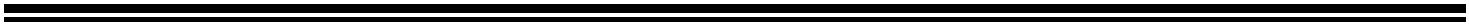 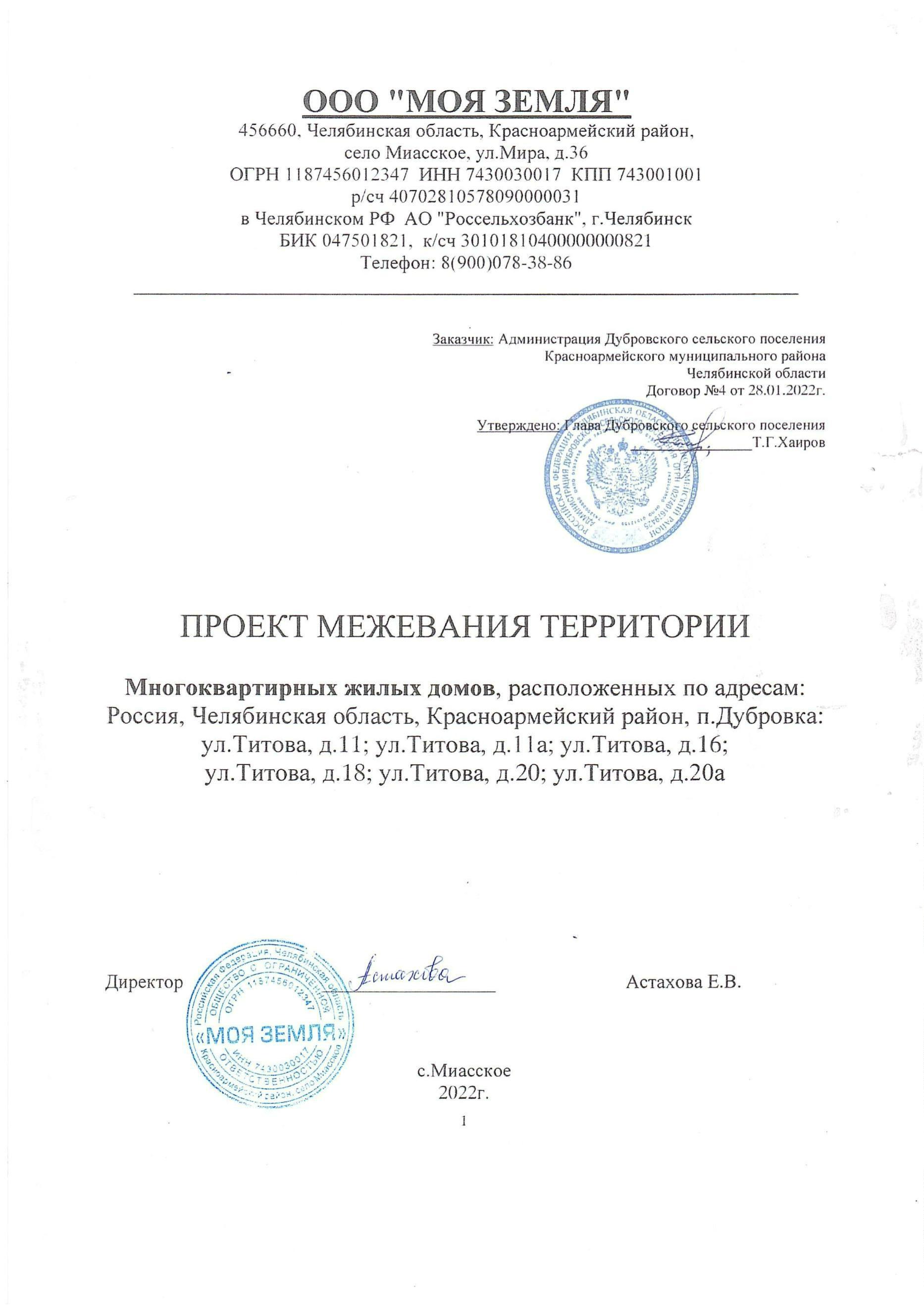 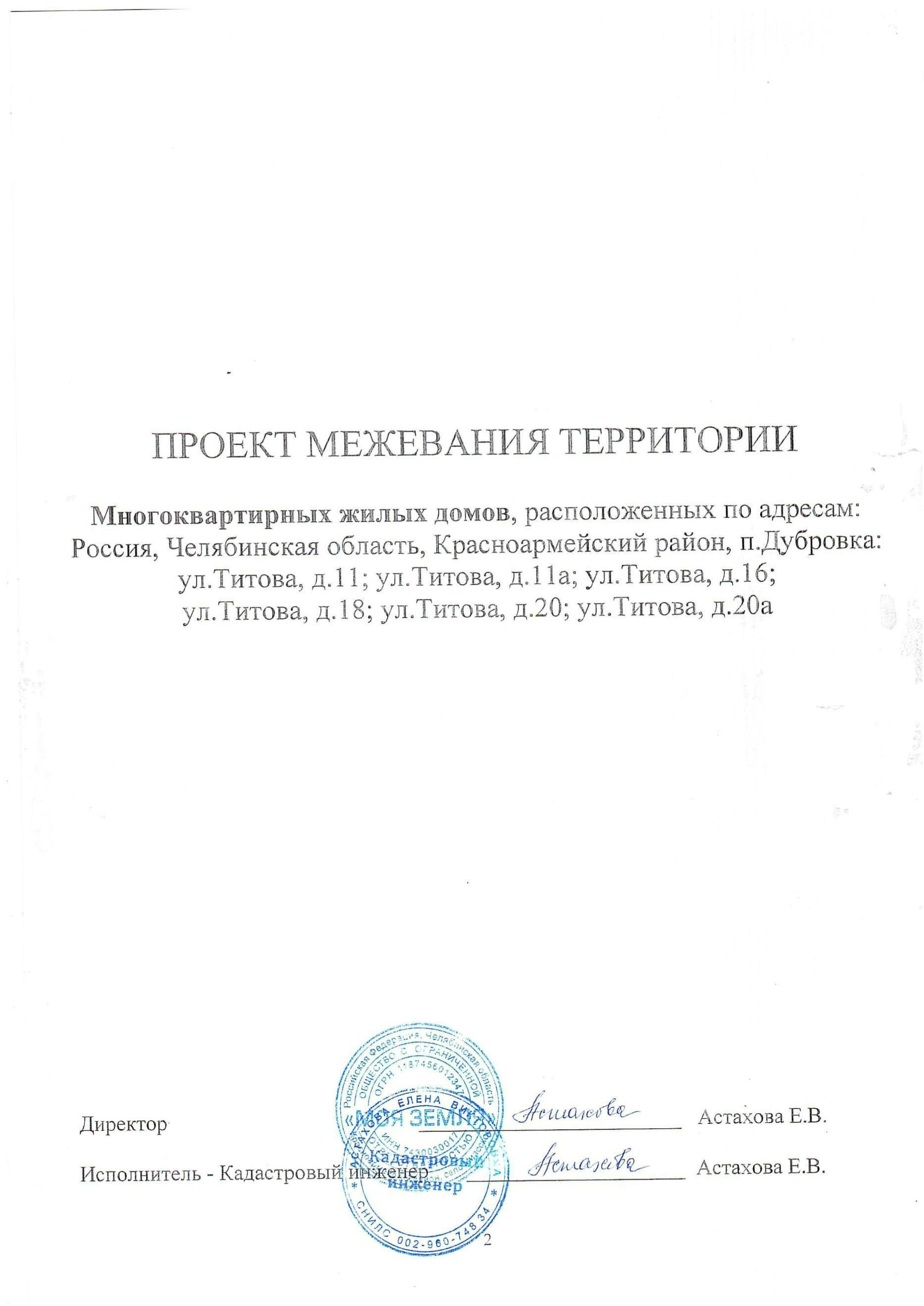 Содержание№п/пНаименованиеТекстовая частьСтр.Примеч.123Пояснительная запискаРасчет нормативных размеров земельных участковОсновные характеристики участковОсновные технико-экономические показатели проектамежевания4 - 78 - 1011 - 12134Каталог координат поворотных точек земельных участков14 - 16Графическая частьЧертеж межевания территорииЧертеж межевания территории123171819Топографический план земельных участковПриложения1Выписка из Каталога координат и высот пунктов государственнойгеодезической сети и геодезической сети сгущения №б/н от 01.08.2020Письмо №159 от 17.05.201720234567892122-23242526-3334Постановление №08 от 21.02.2022Решение №28 от 12.07.2019Распоряжение №09 - ЛС от 22.07.2019Соглашение №б/н от 20.12.2018Справка №116 от 26.05.2022Письмо №156 от 26.05.20223536-54Технический паспорт №б/н от 21.10.1996 выдано: ОГУП Обл ЦТИ поКрасноармейскому району Челябинской областиТехнический паспорт №б/н от 02.11.2000 выдано: ОГУП Обл ЦТИ поКрасноармейскому району Челябинской областиТехнический паспорт №б/н от 27.11.1985 выдано: ОГУП Обл ЦТИ поКрасноармейскому району Челябинской областиТехнический паспорт №б/н от 27.11.1985 выдано: ОГУП Обл ЦТИ поКрасноармейскому району Челябинской областиТехнический паспорт №б/н от 23.12.2010 выдано: ОГУП Обл ЦТИ поКрасноармейскому району Челябинской областиПисьмо №21 от 09.02.202210123455-7172-90111191-107108-1211223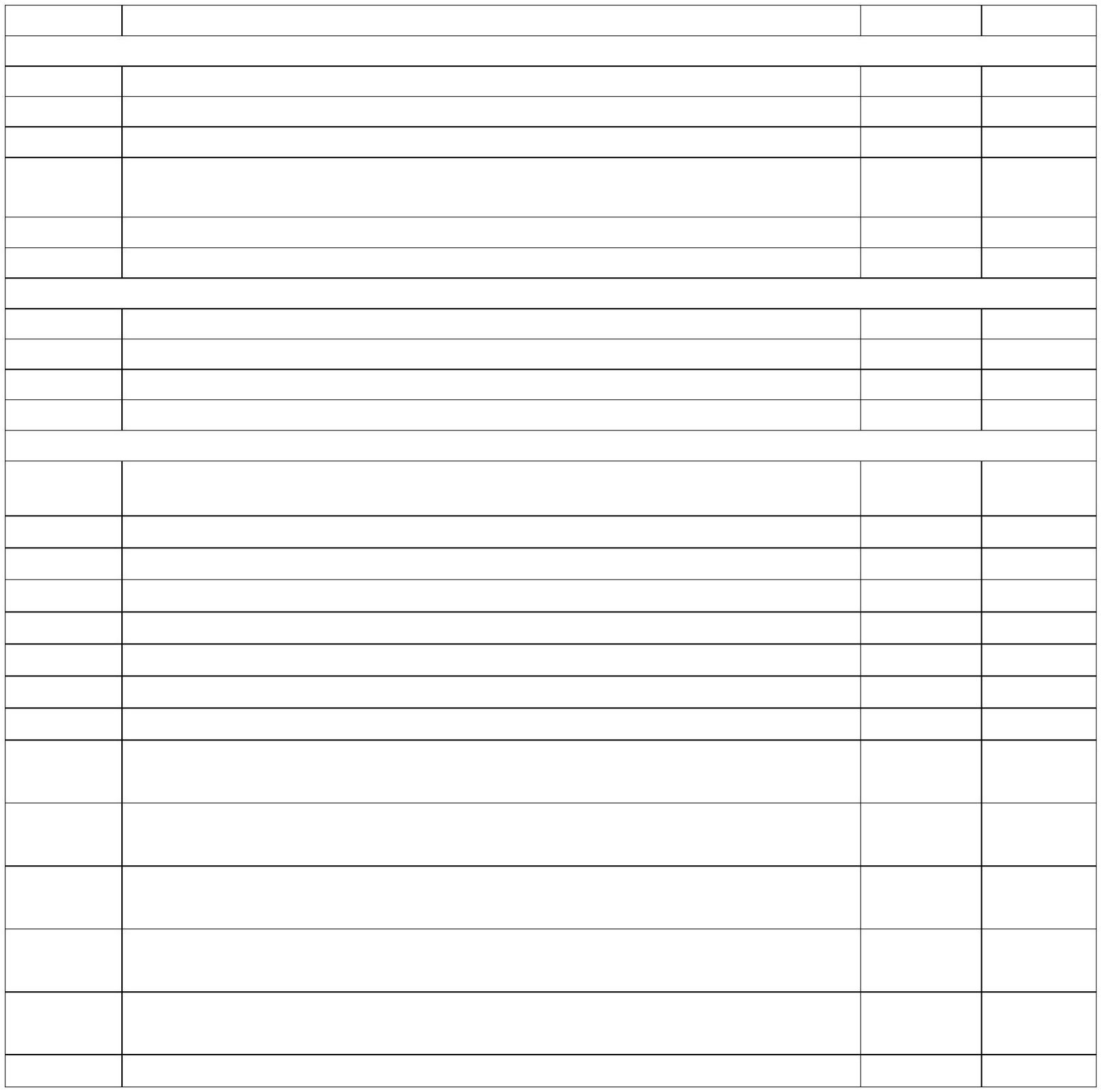 Пояснительная запискаПроект межевания земельных участков на кадастровом плане территории с КН кварталов:74:12:0803006 и 74:12:0804001 Дубровского сельского поселения разработан в 2019г. ООО «Моя земля» всоответствии с договором № 4 от 28.01.2022 г.Согласно части 1 статьи 11.2 Земельного кодекса Российской Федерации земельные участкиобразуются, в том числе из земель, находящихся в государственной или муниципальной собственности.В соответствии с частью 3 статьи 11.3 Земельного кодекса Российской Федерацииисключительно в соответствии с утвержденным проектом межевания территории осуществляетсяобразование земельных участков в границах элемента планировочной структуры, застроенногомногоквартирными домами.Установление границ и другие действия по формированию земельных участков являются составнойчастью формирования недвижимого имущества для целей государственной регистрации прав на него,налогообложения объектов недвижимости, разработки градостроительных планов земельных участков.Красноармейский муниципальный район расположен в северной части Челябинской области. ПосёлокДубровка располагается в Красноармейском муниципальном районе, Челябинской области, на северо-востокеот Челябинска. Административный центр Дубровского сельского поселения: размер территории - 1527 га.;расстояние до областного - 35 км., до районного центра – 35 км.; граничит с муниципальными образованиями:.Лазурненское МО, Сосновский район, Кунашакский район; природные ресурсы – на территории сельскогопоселения имеется пруд на Безымянной балке.Основой формирования территории являются многоквартирные дома с кадастровыминомерами: 74:12:0803004:70 (п.Дубровка, ул.Титова, дом 11), 74:12:0803004:91 (п.Дубровка,ул.Титова, дом 11а), 74:12:0803006:52 (п.Дубровка, ул.Титова, дом 16), 74:12:0803006:55(п.Дубровка, ул.Титова,4:12:0803006:60 (п.Дубровка, ул.Титова, дом 20а).Согласно материалам генерального плана на землях Дубровского сельского поселения вдом 18), 74:12:0803006:53 (п.Дубровка, ул.Титова,дом 20),7Красноармейском районе Челябинской области данная территория предназначена для жилойзастройки.Согласно Правил содержания общего имущества в многоквартирном жилом доме,утвержденных Постановлением правительства РФ от 13.08.2006г. №491, в состав общего имуществавключаются:•земельный участок, на котором расположен жилой дом, границы которого определены наосновании данных государственного кадастрового учета, с элементами озеленения иблагоустройства;•иные объекты, предназначенные для обслуживания, эксплуатации и благоустройствамногоквартирного дома, включая трансформаторные подстанции, тепловые пункты,предназначенные для обслуживания одного многоквартирного дома, коллективныеавтостоянки, гаражи, детские и спортивные площадки, расположенные в границах земельногоучастка, на котором расположен многоквартирный дом.Жилые зоны предназначены для застройки многоквартирными многоэтажными жилымидомами, жилыми домами малой этажности, индивидуальными жилыми домами с приусадебнымиземельными участками.Жилые зоны устанавливаются с целью обеспечения комфортных и здоровых условий дляпроживания. В них допускается размещение различных объектов социального и культурно-бытовогообслуживания населения, культовых сооружений, парковок автомобильного транспорта,промышленных, коммунальных и складских объектов, для которых не требуется установлениесанитарно-защитных зон и деятельность которых не оказывает вредного воздействия наокружающую среду.Рекомендуемый вид разрешенного использования формированных земельных участков,в соответствии с Правилами землепользования и застройки земельный участок находится втерриториальной зоне В 1.3 – Зона 2-4 этажных многоквартирных.111. Основные виды разрешенного использования:.1 многоквартирные жилые дома не выше 4 этажей (без учета мансардного этажа);.2 скверы, бульвары;4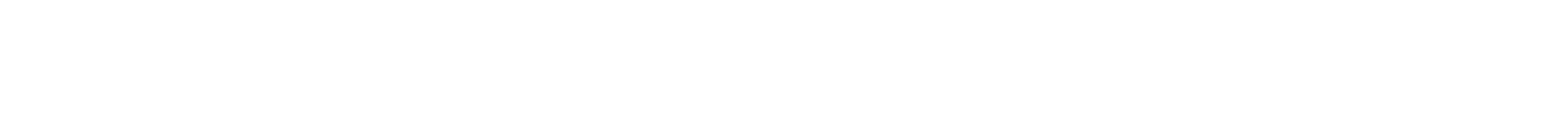 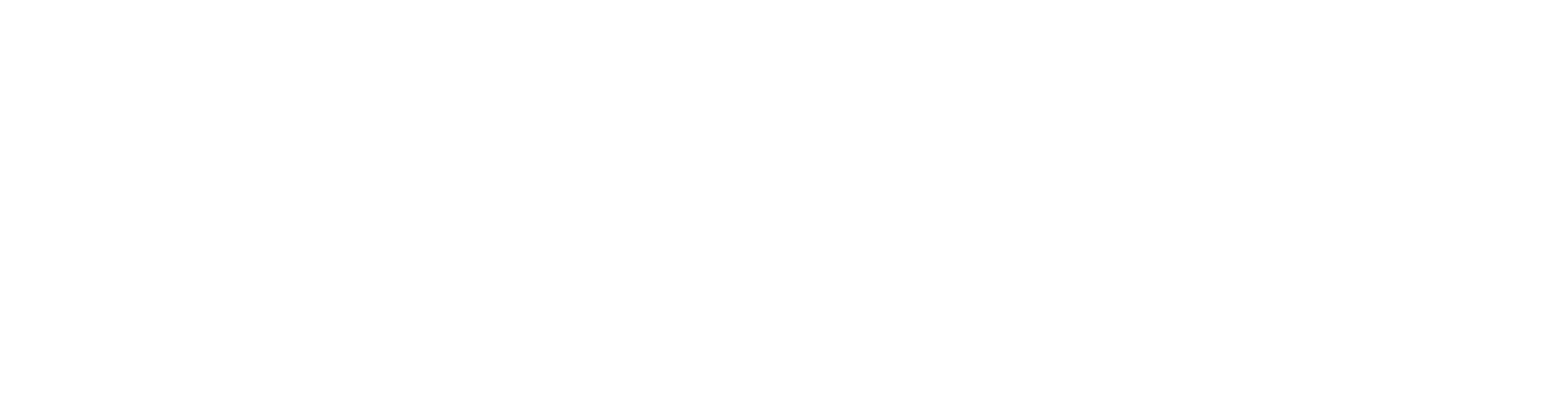 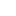 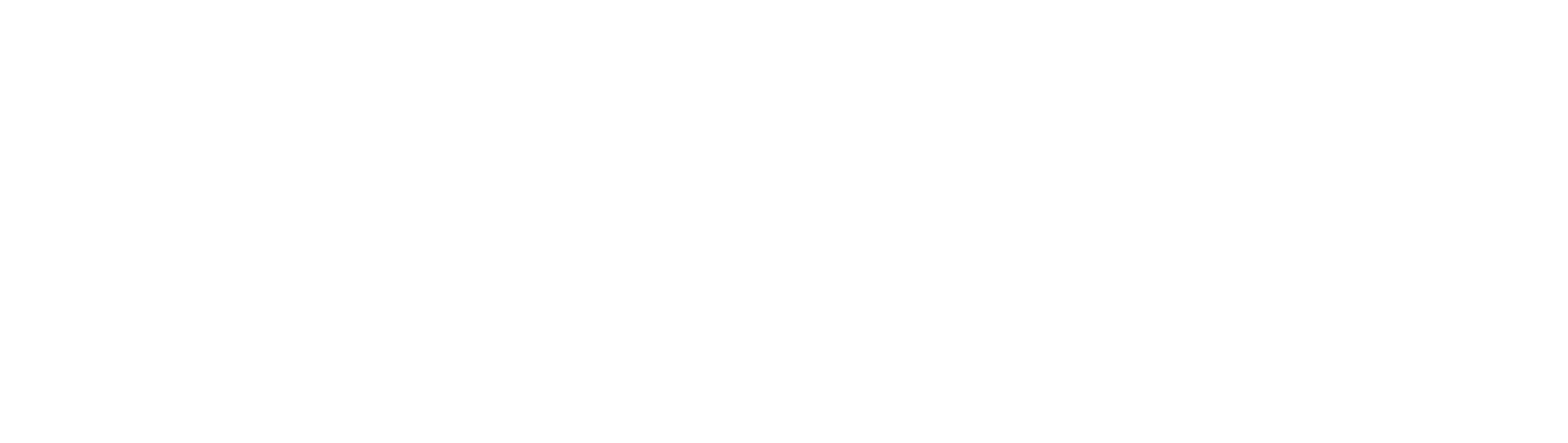 1111111-.3 объекты дошкольного и внешкольного воспитания;.4 библиотеки, информационные центры;.5 спортплощадки;.6 аптеки, кабинеты практикующих врачей, центры народной и др. медицины;.7 почтовые отделения, телефон;.8 опорный пункт охраны порядка;.9 объекты торгово-бытового назначения повседневного пользования:встроенные в жилые дома, размещаемые преимущественно в 1-м и цокольном этажах, с общей2площадью каждого объекта не более 150 м ;-отдельно стоящие – в размерах, не требующих устройства санитарно-защитных зон;.10 клубы (залы встреч и собраний) многоцелевого и специализированного назначения;.11 библиотеки, информационные центры;.12 спортплощадки, спортивно-досуговые комплексы;.13 отделения банков;.14 клубы по интересам, детские клубы;.15 жилые улицы, проезды (ширина проезда – не менее 6м);.16 линейные объекты и сооружения на линейных объектах (при наличии проектов планировки и1111111межевания);.17 квартиры в многоквартирных домах, которые разрешается использовать для занятий бизнесомили торговлей на 1 этаже.122. Вспомогательные виды разрешенного использования:.1 индивидуальная трудовая деятельность (без нарушения принципов добрососедства и всоответствии с санитарными и противопожарными нормами);22333.2 открытые стоянки;.3 инженерные сети и инженерно-технические объекты: котельные, КНС, ТП, ГРП, АТС и др.. Условно разрешенные виды использования:.1 многоквартирные жилые дома выше 4 этажей;.2 объекты торгово-бытового назначения повседневного пользования площадью объекта,превышающей разрешенных «по праву»;33.3 павильоны, и киоски для мелкорозничной торговли и обслуживания населения;.4 пошивочные ателье, ремонтные мастерские бытовой техники, парикмахерские, прочие подобныеобъекты обслуживания;.5 мастерские по изготовлению мелких поделок по индивидуальным заказам (столярные изделия,изделия художественного литья, кузнечно-кованые изделия, изделия народных промыслов);33.6 музеи, выставочные центры;3.7 отделения полиции.Параметры разрешенногоиспользованияПоказательОбоснование5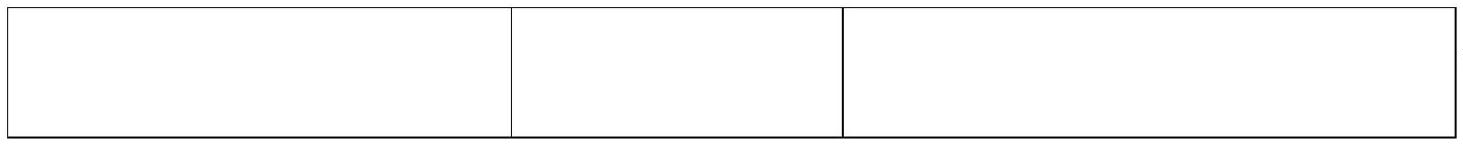 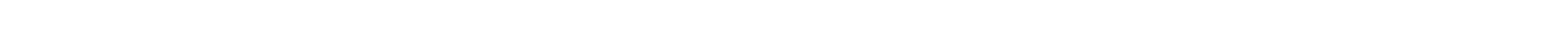 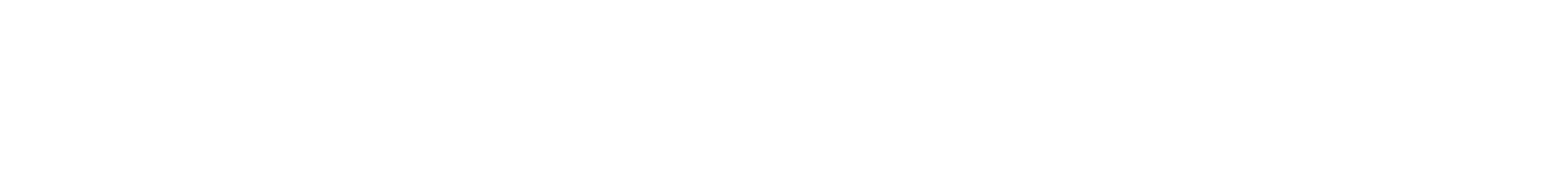 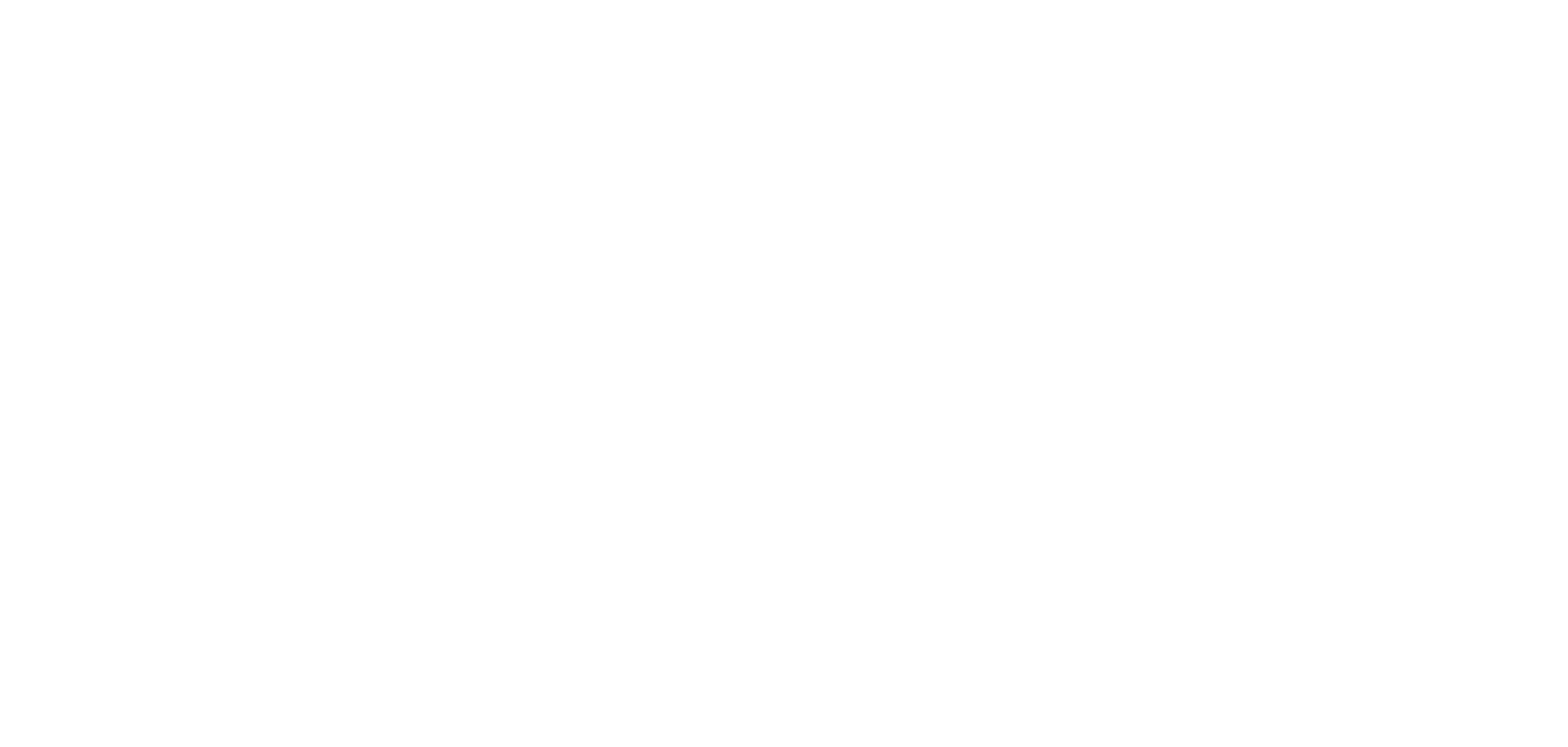 .Предельные (минимальные и(или) максимальные) размеры земельныхучастков, в том числе их площадь:-минимальная площадь участка30 - 60СП 42.1330.2011 приложение Д;многоквартирного жилого дома (прижилищной обеспеченности 20 м2 общ. пл.на 1 чел.), м2 на квартиру(без площади застройки)п. 32 местных нормативов градостроительногопроектированияУстанавливаются в индивидуальном порядке сучетом фактического использования территории(применительно к каждому земельному участку,объекту), документами территориальногопланирования в процессе согласованияОтсутствуетнеобходимостьограничения-иные объекты2. Минимальное расстояние открасных линий до жилых зданий:Всоответствиисо--в сохраняемой застройкепри реконструкции и новомсложившейсязастройкилиниейстроительстве:-отступ жилых зданий от красныхлиний, м:СП 42.1330.2011--магистральных улицжилых улицНе менее 5Не менее 3Примечание: По красной линиидопускается размещение жилых зданий совстроенными в первом этаже илипристроенными помещениямиобщественного назначения3. Минимальные расстояниямежду жилыми зданиями, м:расстояния между длиннымисторонами жилых зданий высотой:---2-3 этажа4 этажарасстояние между длиннымиНе менее 15Не менее 20сторонами и торцами жилых зданий сокнами из жилых комнат.СП 42.13330.2011Не менее 10Примечание: Указанныерасстояния могут быть сокращены присоблюдении норм инсоляции иосвещенности, если обеспечиваетсянепросматриваемость жилых помещений(комнат и кухонь) из окна в окно4. Минимальные размеры площадок,размещаемых в жилой застройке (прижилищной обеспеченности 20 м2 общейплощади на 1 человека) м2 на 1 человека-площадок для игр детейдошкольного и младшего школьноговозраста0,7-площадок для отдыха взрослого0,12,00,30,10,1Местные нормативы градостроительногопроектированиянаселения-площадок для занятийфизкультурой--для хозяйственных целейдля выгула собак5. Предельное количество этажейили предельная высота зданий, строений,сооружений (для всех основных строенийколичество надземных этажей)До четырех с возможным использованием (дополнительно) мансардного этажа6. Минимальные отступы от границземельных участков в целях определениямест допустимого размещения зданий,строений, сооружений, за пределамиОтсутствует необходимость ограничения6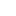 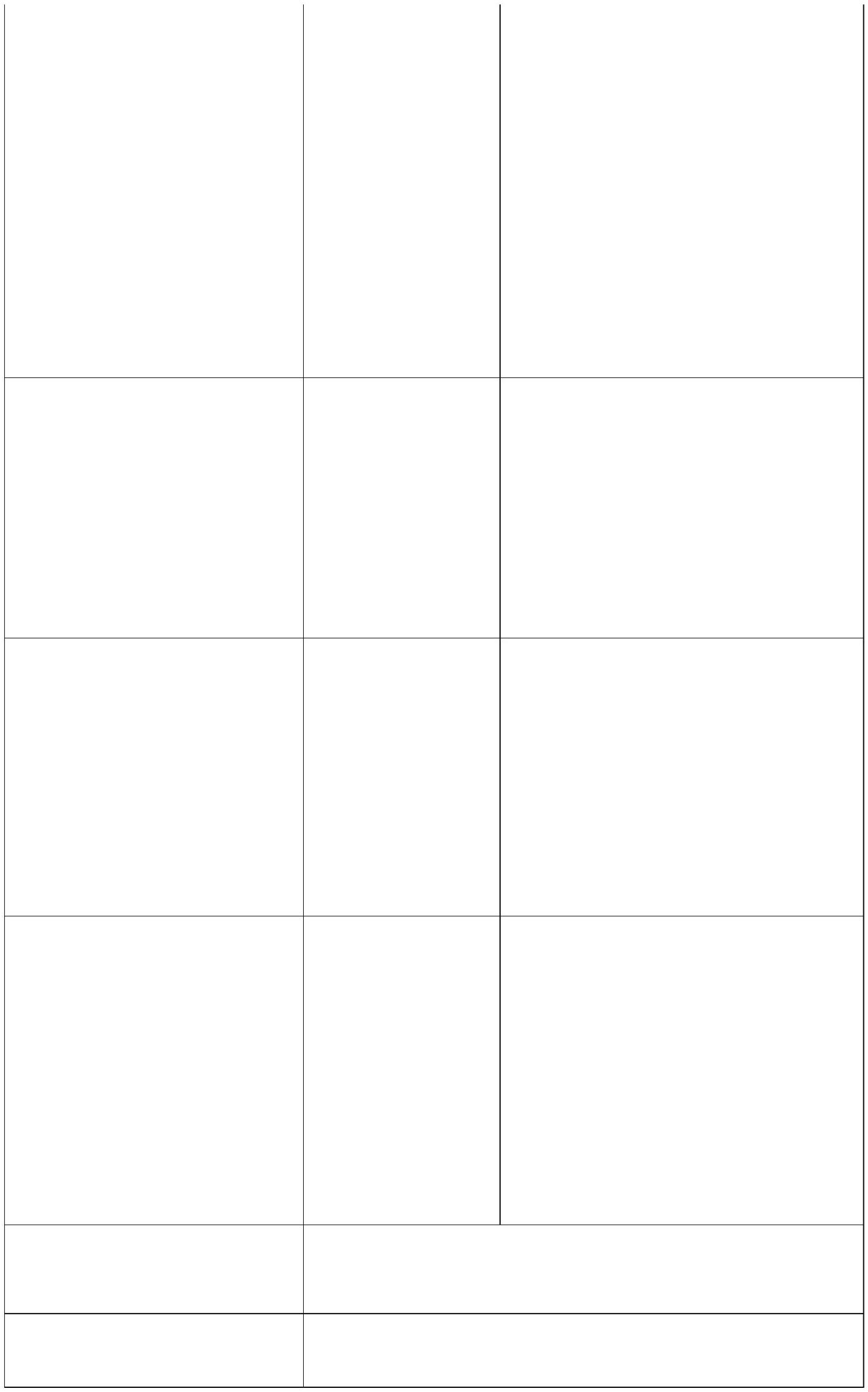 которых запрещено строительство зданий,строений, сооружений7. Максимальный процент застройкив границах земельного участка,определяемый как отношение суммарнойплощади земельного участка, котораяможет быть застроена, ко всей площадиземельного участкаП. 25 местных нормативов градостроительногопроектирования40%Установлены ограничения в использовании земельных участков (статья 27 Земельногокодекса РФ).Предприятия обслуживания, разрешенные «по праву», размещаются в первых этажах выходящих наулицы жилых домов или пристраиваются к ним при условии, что загрузка предприятий и входы дляпосетителей располагаются со стороны улицы.Принцип расчета площадей земельных участков объектов проектирования, и формированияграниц, основан на необходимости создания благоприятной среды проживания, обеспечениягражданских прав, условий доступа к объектам, их содержания и обслуживания. Основываясь наданном принципе формирование земельных участков позволяет обеспечить требуемые условия, атакже выделить в общей системе объектов землеустройства территории общего пользования. Всоответствии со сведениями государственного кадастра недвижимости в пределах границпроектируемых объектов публичные сервитуты не установлены.Границы и площадь земельных участков обусловлены сложившейся архитектурнойзастройкой в границах кадастровых кварталов 74:12:0803006 и 74:12:0804001, сведения о которомсодержатся в кадастровом плане территории.Сформированные границы земельных участков позволяют обеспечить необходимыетребования по содержанию и обслуживания объектов жилой застройки. Земельные участки,сформированные настоящим проектом определен для его оформления и признания объектаминедвижимости в установленном законном порядке.В силу ч.1 ст.16 Федерального закона "О введении в действие Жилищного кодекса РоссийскойФедерации" № 189-ФЗ от 29.12.2004г., постановления конституционного Суда Российской Федерации от28.05.2010г. №12-П положения частей 2 и 5 статьи 16 во взаимосвязи с частями 1 и 2 статьи 36 Жилищногокодекса РФ, пунктом 3 статьи 3 и пунктом 5 статьи 36 Земельного кодекса РФ предусматривающие переход вобщую долевую собственников помещений в многоквартирном жилом доме сформированного ипоставленного на кадастровый учет земельного участка под данным домом без принятия органомгосударственной власти или органом местного самоуправления решения о предоставлении им этогоземельного участка в собственность и без государственной регистрации перехода права собственности на негопризнаны не противоречащие Конституции РФ. Право собственности на образуемые земельные участки дляобслуживания многоквартирных жилых домов расположенных по адресам: Россия, Челябинская область,Красноармейский район, п.Дубровка: ул.Титова, д.11; ул.Титова, д.11а; ул.Титова, д.16; ул.Титова, д.18;ул.Титова, д.20; ул.Титова, д.20а.Формируемые земельные участки имеют непосредственный доступ к землям общего пользования -ул.Титова.Многоквартирные жилые дома подключеныгазоснабжения и канализации.ксетям электроснабжения, водоснабжения,На территории проектирования существует установленная система геодезической сети дляопределения координат земной поверхности с использованием спутниково - геодезических систем. Системаопределения координат: МСК-74. Проект межевания выполнен в системе координат установленной натерритории проектирования.Исходными данными для разработки проекта межевания территории являются:1. Кадастровый план территории от 15.07.2021г. № КУВИ-002/2021-88637290;2. Кадастровый план территории от 29.11.2021г. № КУВИ-002/2021-158501281.В процессе разработки проекта межевания территории использовались следующие материалы инормативно-правовые акты:•••Градостроительный кодекс Российской Федерации от 29.12.2004г. №190-ФЗ;Земельный кодекс Российской Федерации от 25.10.2001г. № 36-ФЗ;Федеральный закон "О введении в действие Жилищного кодекса Российской Федерации" № 189-ФЗ от29.12.2004г.;7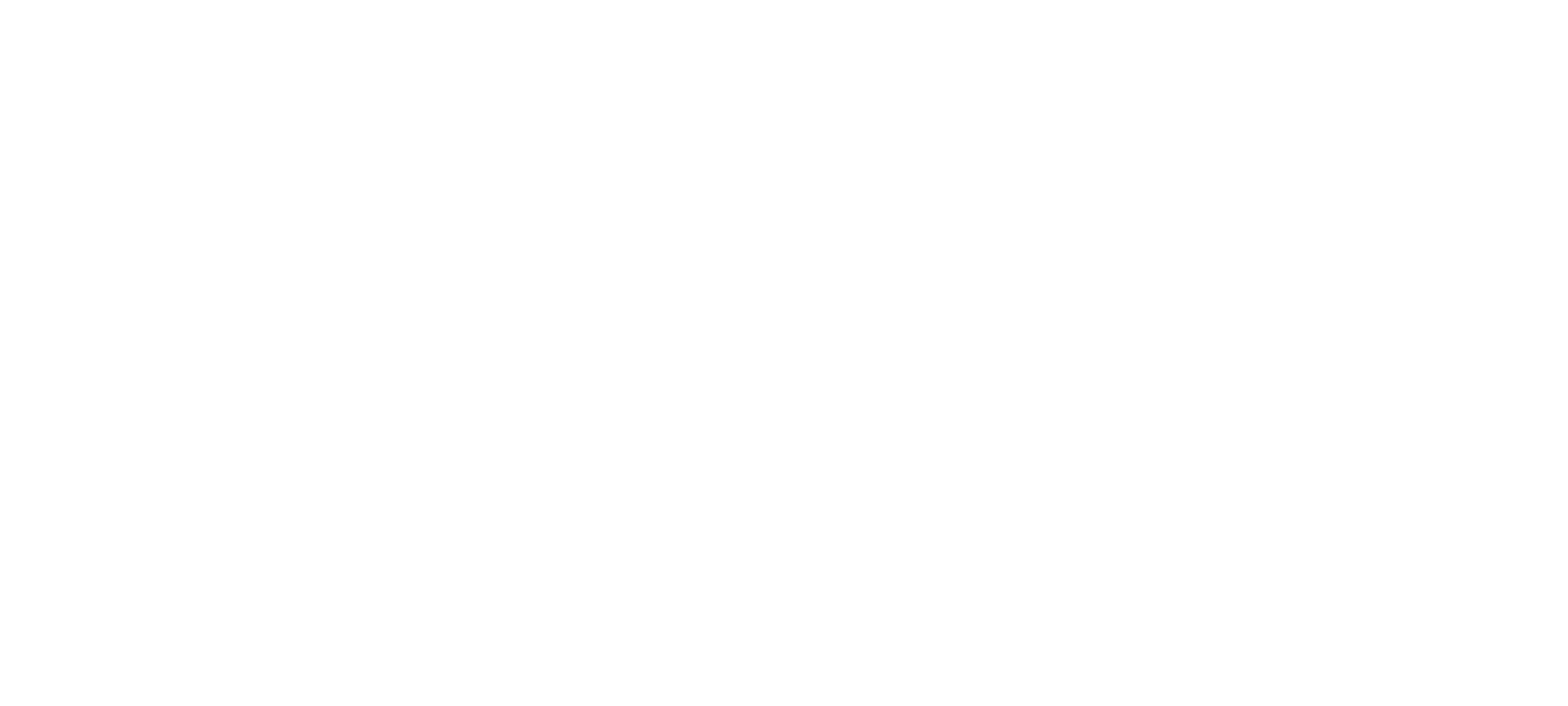 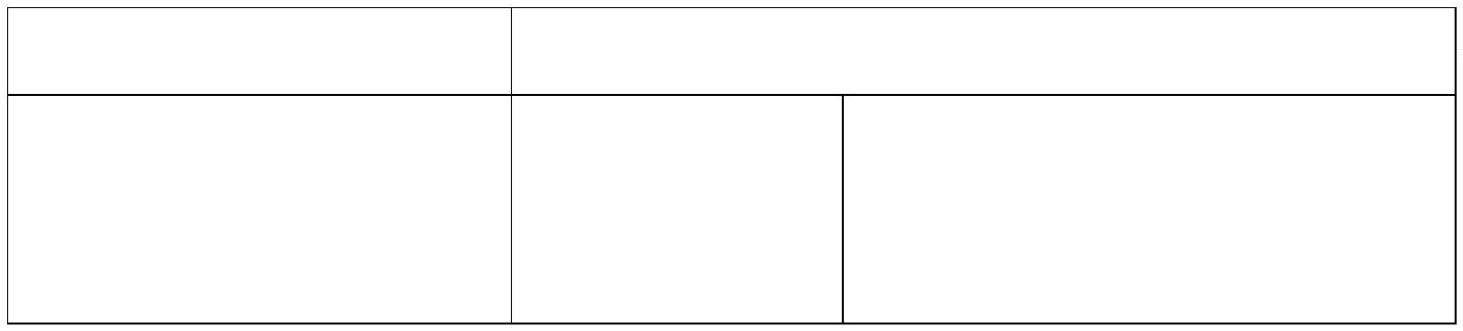 ••••Федеральный закон "О государственной регистрации недвижимости" от 03 июля 2015г. № 218-ФЗ;Генеральный план Дубровского сельского поселения ;Правила землепользования и застройки Дубровского сельского поселения № 50 от 30.12.2016г.;Методические рекомендации по проведению работ по формированию земельных участков, на которыхрасположены многоквартирные дома от 07.03.2019 №153/пр.Подготовка проекта межевания территорий осуществляется применительно к застроеннымтерриториям, расположенным в границах элементов планировочной структуры, установленных проектамипланировки территорий.8Расчет нормативных размеров земельных участковОсновная задача проект межевания земельных участков на кадастровом плане территории сКН кварталов: 74:12:0803006, 74:12:0804001 Дубровского сельского поселения состоит вформирования границ застроенных земельных участков под размещение многоквартирных домов.На землях Дубровского сельского поселения в Красноармейском районе Челябинской областипланируется 6 земельных участков под многоквартирными домами.Все проектируемые земельные участки сформированы на основании уже возведенных домов(годами постройки 1984г.,1988г.,1989г.), правилами землепользования и застройки Дубровскогосельского поселения и Сводом Правил по проектированию и строительству СП 30-101-98"Методические указания по расчету нормативных размеров земельных участков в кондоминиумах"(утв. приказом Минземстроя РФ от 26 августа 1998 г. N 59).При формировании учитываются основные планировочные характеристики земельных участковобъектов землепользования:•местоположение земельного участка в микрорайоне относительно улиц и проездов общегопользования;•••площадь земельного участка;форма и пропорция земельного участка;расположение строений на участке относительно границ участка.Сформированный земельный участок должен учитывать:•не только земельный участок под зданием, но и преддомовую территорию, озеленение территории,автопарковку, красные линии застройки, расположение преддомовых коммуникаций;возможность долгосрочного использования земельного участка, предполагающая;подъезд и подход к дорогам между домами.••Разработаны линии отступа от красных линий в целях определения места допустимого размещениязданий, строений, сооружений.Согласно "Градостроительного кодекса Российской Федерации" от 29.12.2004N190-ФЗ(ред. от 27.12.2018)11) - "красные линии - линии, которые обозначают существующие, планируемые(изменяемые, вновь образуемые) границы территорий общего пользования и (или) границы территорий,занятых линейными объектами и (или) предназначенных для размещения линейных объектов".Так как линейные объекты необходимые для нормальной эксплуатации дома находятся натерритории красной линии, то удельный показатель под линейные объекты не рассчитывался.№участкаАдресземельногоучасткаГодпостройкиКол-воэтажейОбщаяплощадь жилыхпомещенийКол-воквартирКол-вособствен-никовSУдельн.показательзем.долиКраснаялинияSНормативная SSзастройкифактическаяМногоквартирный дом поул.Титова,111111989988984984984988123456333321874,6874,6844,5844,5854,196,81818181818416161816184672,3672,3591,3591,3598,2141,51,851,851,851,85422,5422,5394,7394,7396,548,51882,01882,01859,31826,31877,1866,032573162360538403315265111Многоквартирный дом поул.Титова,11аМногоквартирный дом поул.Титова,16Многоквартирный дом поул.Титова,18Многоквартирный дом поул.Титова,1,8520Многоквартирный дом поул.Титова,Min-200Max - неустановлен20а9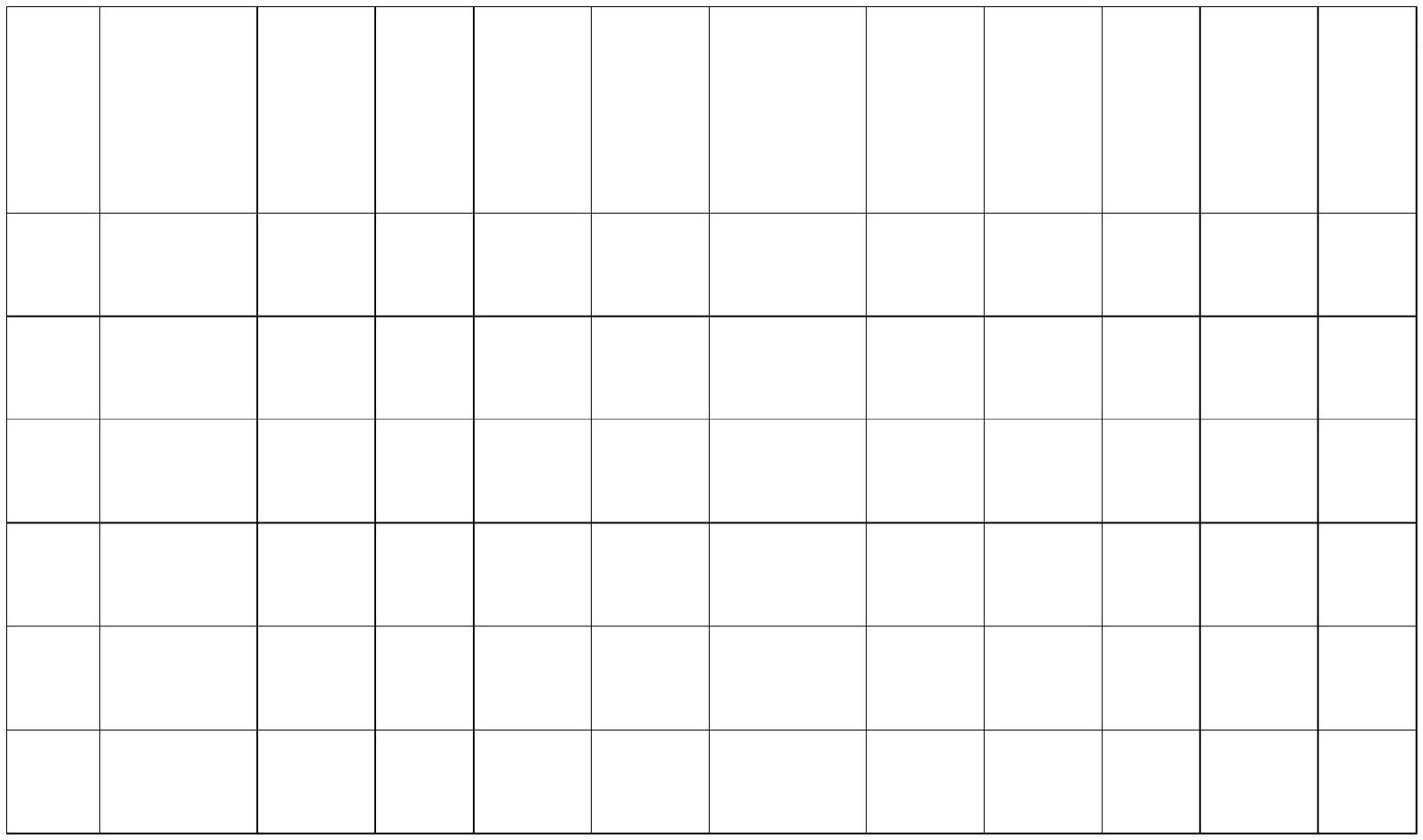 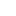 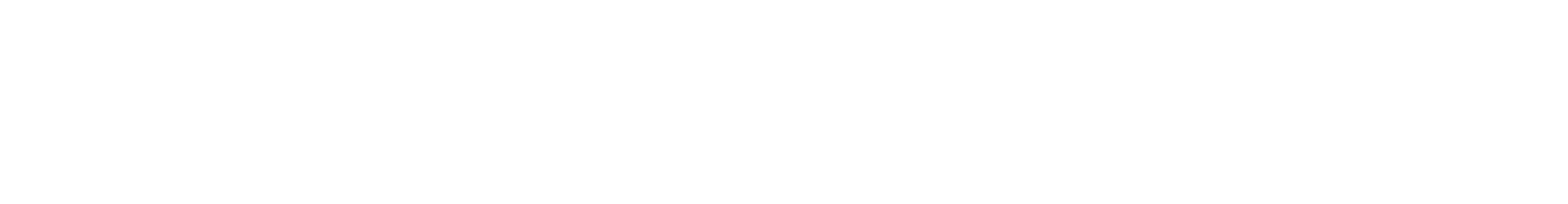 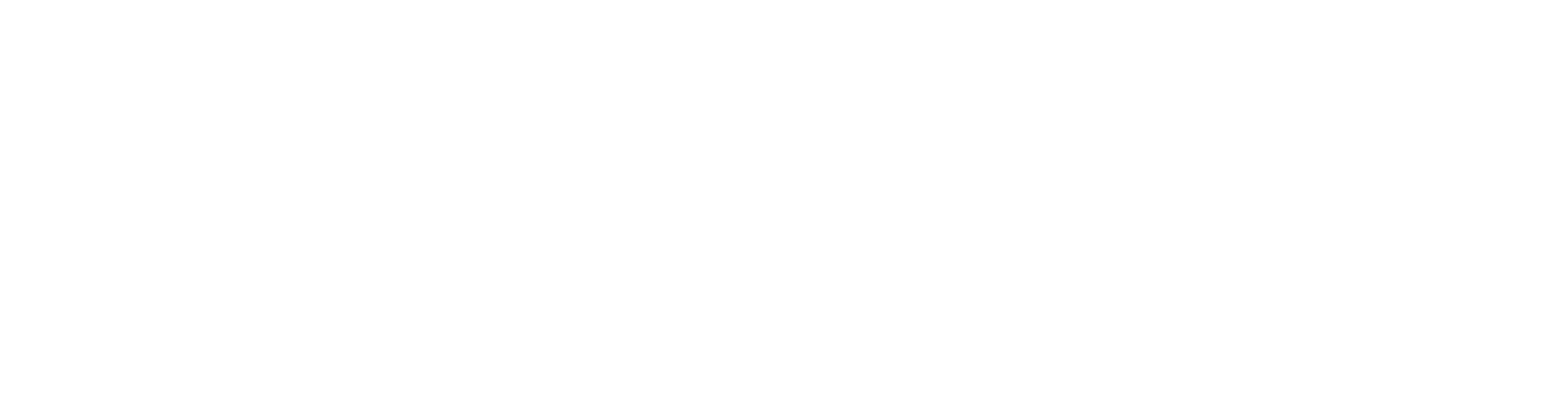 На подлежащих застройке территориях п.Дубровка, определение нормативных размеровземельных участков в общем имуществе многоквартирного жилого дома осуществляется всоответствии с действующими градостроительными нормативами и правилами землепользования изастройки.Нормативный размер земельного участка в общем имуществе многоквартирного жилого дома,в основу определения которого положен принцип выявления удельного показателя земельной долидля зданий разной этажности, рассчитывается путем умножения общей площади жилых помещенийв данном многоквартирном жилом доме на удельный показатель земельной доли по формуле:S= Sж.п. x Уз.д.,норм.общ. д.где: S- нормативный размер земельного участка в общем имуществе многоквартирногонорм.общ. д.жилого дома, кв. м;Sж.п. - общая площадь жилых помещений в многоквартирном жилом доме, кв. м;Уз.д. - удельный показатель земельной доли для зданий разной этажности.Многоквартирный дом по ул.Титова, 11: SМногоквартирный дом по ул.Титова, 11а: SМногоквартирный дом по ул.Титова, 16: S= 874,6 x 1,85 = 1618,0 кв.м.норм.общ. д.норм.общ. д.= 874,6 x 1,85 = 1618,0 кв.м.= 844,5 x 1,85 = 1562,3 кв.м.= 844,5 x 1,85 = 1562,3 кв.м.= 854,1 x 1,85 = 1580,1 кв.м.норм.общ. д.Многоквартирный дом по ул.Титова, 18: SМногоквартирный дом по ул.Титова, 20: Sнорм.общ. д.норм.общ. д.Согласно ФЗ 476 от 30.12.2021г. - "Блок, указанный в пункте 2 части 2 статьи 49 Градостроительного кодексаРоссийской Федерации (в редакции, действовавшей до дня вступления в силу настоящего Федеральногозакона), соответствующий признакам, указанным в пункте 40 статьи 1 Градостроительного кодексаРоссийской Федерации, со дня вступления в силу настоящего Федерального закона признается домомблокированной застройки независимо от того, является ли данный блок зданием или помещением в здании."Предельные (минимальные и (или) максимальные) размеры земельных участков, в том числе ихплощадь: - для блокированных жилых домов (из расчета на одну квартиру) – минимальная площадь участка(включая площадь застройки), м2 - Min-200, Max - не установлен (Согласно ПЗЗ Дубровского сельскогопоселения 50 от 30.12.2016г. Источник опубликования http://www.krasnoarmeyka.ru/authority/otdel-arhitektury/dokumenty/dubrovskoe-selskoe-poselenie/).Многоквартирный дом по ул.Титова, 20а: S= 4 x 200 = 800 кв.м.норм.общ. д.Определение удельного показателя земельной доли для зданий разной этажности в районах сложившейсяжилой застройки основывается на нормативных документах, регламентирующих удельные размеры элементовжилой территории в кварталах и микрорайонах.Минимальные размеры площадок, размещаемых в жилой застройке (при жилищной22обеспеченности 20 м общей площади на 1 человека) м на 1 человека----площадок для игр детей дошкольного и младшего школьного возраста - 0,7;площадок для отдыха взрослого населения - 0,1;площадок для занятий физкультурой - 2,0;для хозяйственных целей - 0,3;-для выгула собак - 0,1.Отсюда минимальный размер площадок - 3,2.S = (количество собственников x  минимальный размер площадок)  + Sнорм.общ. д.10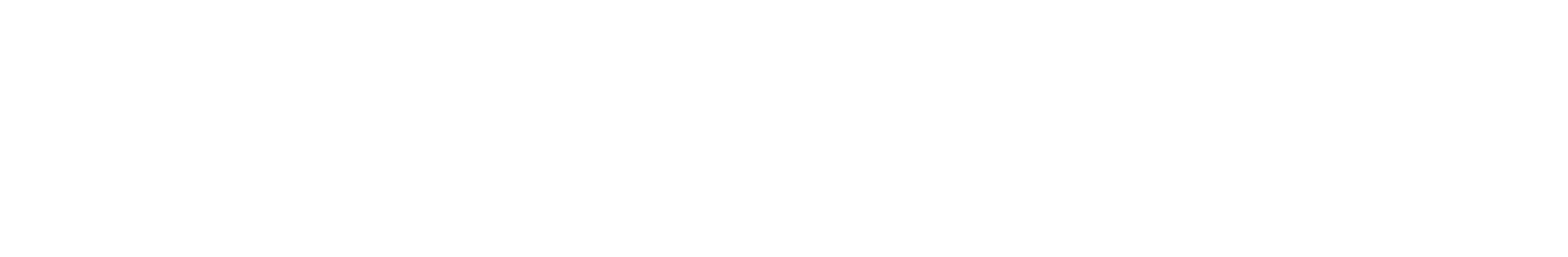 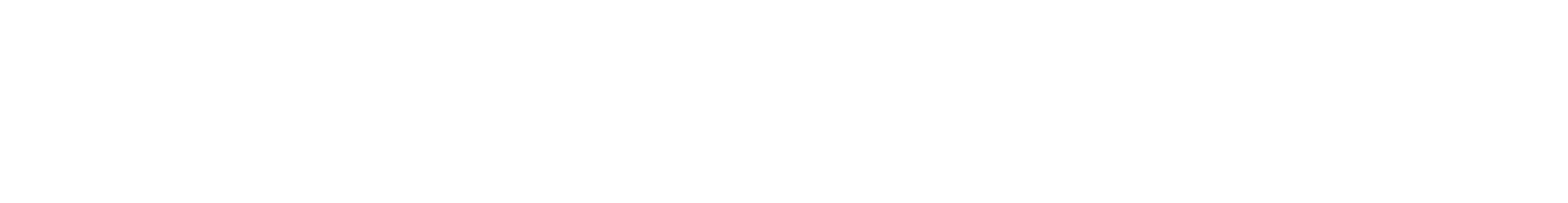 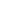 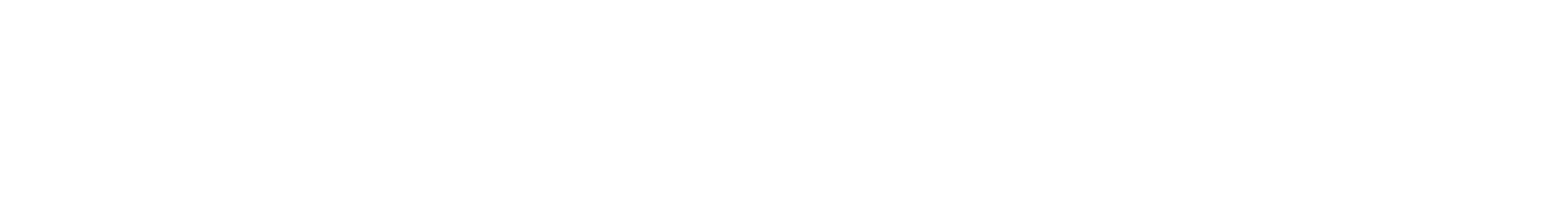 В соответствии с приказом Минэкономразвития РФ от 07.12.2016г. №792 "Об установлении минимально имаксимально допустимых размеров машино-места" :12.Минимально допустимые размеры машино-места - 5,3 х 2,5 м..Максимально допустимые размеры машино-места - 6,2 х 3,6 м.Так как из ПЗЗ берем - Минимальные размеры площадок, размещаемых в жилой застройке (при жилищнойобеспеченности 20 м2 общей площади на 1 человека) м2 на 1 человека, то и машино-место на одногособственника будет соответственно 5,3 х 2,5 = 13,3 кв.м.Многоквартирный дом по ул.Титова, 11: S = (16 * 3,2) + (16*13,3) + 1618,0 = 1882,0 кв.м.Многоквартирный дом по ул.Титова, 11а: S = (16 * 3,2) + (16*13,3) + 1618,0 = 1882,0 кв.м.Многоквартирный дом по ул.Титова, 16: S = (18 * 3,2)+ (18*13,3) + 1562,3 = 1859,3 кв.м.Многоквартирный дом по ул.Титова, 18: S = (16 * 3,2) + (16*13,3) + 1562,3 = 1826,3 кв.м.Многоквартирный дом по ул.Титова, 20: S = (18 * 3,2) + (18*13,3) + 1580,1 = 1877,1 кв.м.Многоквартирный дом по ул.Титова, 20а: S = (4 * 3,2) + (4*13,3) + 800 = 866,0 кв.м.(отмежеван земельный участок с КН 74:12:0803006:5 = 190 кв.м.Фактически земельный участок получается 676 кв.м.Минимальные размеры площадок, размещаемых в жилой застройке на машино-место составляет 13,3 кв.м., вданном случае этот коэффициент не применялся, т.к. ранее в этом квартале размещались (существовали) ипоставлена на государственный кадастровый учет.Отсюда следует: земельные участки под многоквартирными домами должны занимать фактическуюплощадь (из таблицы выше, посчитанную по формулам) с применения определенных коэффициентов.При выполнении проекта межевания было сформировано 6 участков. Границы и площади земельныхучастков установлены с учетом фактического землепользования, в соответствии красными утверждаемымилиниями, границами смежных земельных участков и исходя из границ ранее сформированных участков.Границы и площади образуемых земельных обусловлены сложившейся архитектурной застройкой в границахкадастрового квартала 74:12:0803006 и 74:12:0804001. В соответствии с новыми нормами определенияплощади под МКД земельные участки имеют не прямоугольную конфигурацию, за счет того, чтомногоквартирные дома расположены близко к друг другу и в целом территория под домами ограниченасуществующими дорогами и проездами.Красные линии и линии регулирования застройки установлены с учетом территорий общегопользования, с учетом границ существующих земельных участков, с учетом интересов собственниковземельных участков.На схеме показаны кадастровые кварталы с кадастровыми номерами 74:12:0803006 и 74:12:0804001 иземельные участки которые необходимо выделить.Границы существующих земельных участков при разработке проекта межевания не изменяются.В таблице представлен каталог координат характерных точек проектируемого земельного участка.В границах проектирования сформировано 6 земельных участков находящихся в кадастровыхкварталах 74:12:0803006 и 74:12:0804001. Проект межевания сделан сразу на два кадастровых квартала, таккак МКД ул. Титова д.11 и д.11а расположены в кадастровом квартале 74:12:0804001, а МКД по ул.Титовад.16, д.18, д.20, д.20а расположены в кадастровом квартале 74:12:0803006.Общая площадь№п/п1Тип объекта землеустройстваКоличество6(м2)Для многоквартирной застройки - дляразмещения и эксплуатации многоквартирногожилого дома1983011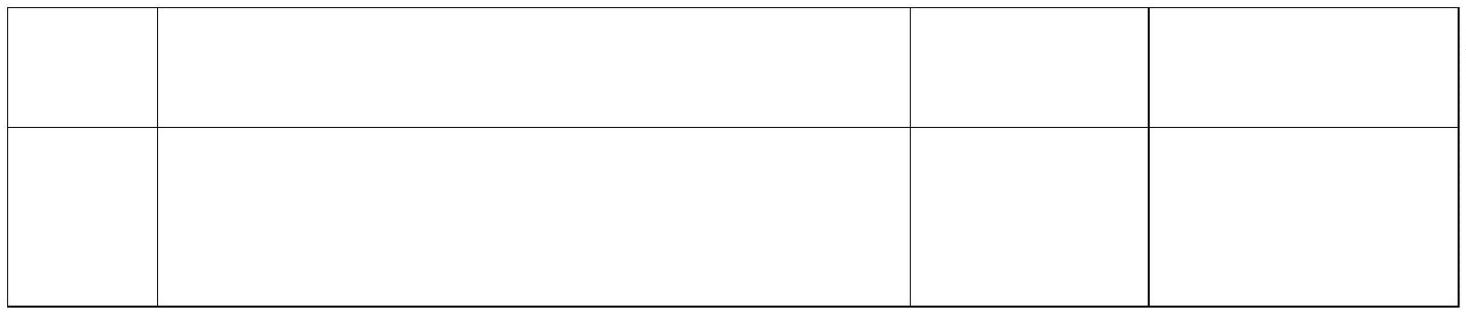 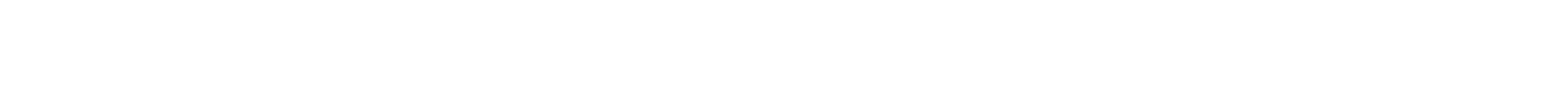 Основные характеристики участковОбозначение на схеме:ЗУ1Номер кадастрового квартала74:12:0804001Кадастровый номер многоквартирного дома исооружения находящегося на образуемомземельном участке74:12:0803004:70 (многоквартирный дом),74:12:0000000:3772, 74:12:0000000:4410,74:12:0000000:4411Адрес земельного участкаРоссийская Федерация, Челябинская обл.,Красноармейский р-н, Дубровское сельскоепоселение, поселок Дубровка, ул.Титова,земельный участок 11Площадь земельного участкаРазрешенное использование3257 кв.м.Многоквартирные жилые дома не выше 4этажей (без учета мансардного этажа)Земли населенных пунктовКатегория земельТерриториальная зонаСпособ образования земельного участкаВ 1.3 – Зона 2-4 этажных многоквартирныхИз земель, находящихся в государственной илимуниципальной собственностиОбозначение на схеме:ЗУ2Номер кадастрового кварталаКадастровый номер многоквартирного дома исооружения находящегося на образуемомземельном участке74:12:080400174:12:0803004:91 (многоквартирный дом),74:12:0000000:3772, 74:12:0000000:4410,74:12:0000000:4411, 74:12:0000000:5006Российская Федерация, Челябинская обл.,Красноармейский р-н, Дубровское сельскоепоселение, поселок Дубровка, ул.Титова,земельный участок 11аАдрес земельного участкаПлощадь земельного участкаРазрешенное использование3162 кв.м.Многоквартирные жилые дома не выше 4этажей (без учета мансардного этажа)Земли населенных пунктовКатегория земельТерриториальная зонаСпособ образования земельного участкаВ 1.3 – Зона 2-4 этажных многоквартирныхИз земель, находящихся в государственной илимуниципальной собственностиОбозначение на схеме:ЗУ3Номер кадастрового кварталаКадастровый номер многоквартирного дома исооружения находящегося на образуемомземельном участке74:12:080300674:12:0803006:52 (многоквартирный дом),74:12:0000000:3772, 74:12:0000000:4410,74:12:0000000:4411Адрес земельного участкаРоссийская Федерация, Челябинская обл.,Красноармейский р-н, Дубровское сельскоепоселение, поселок Дубровка, ул.Титова,земельный участок 16Площадь земельного участкаРазрешенное использование3605 кв.м.Многоквартирные жилые дома не выше 4этажей (без учета мансардного этажа)Земли населенных пунктовКатегория земельТерриториальная зонаСпособ образования земельного участкаВ 1.3 – Зона 2-4 этажных многоквартирныхИз земель, находящихся в государственной илимуниципальной собственности12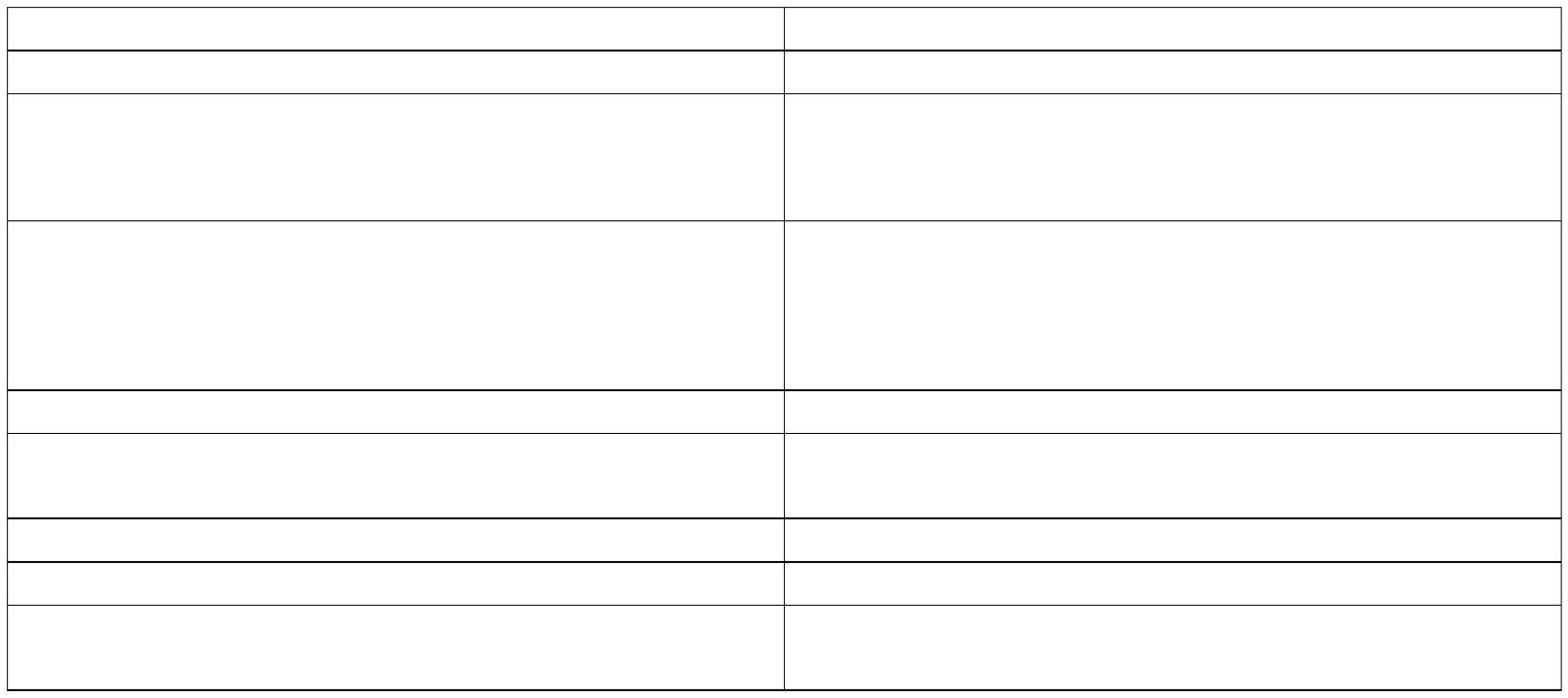 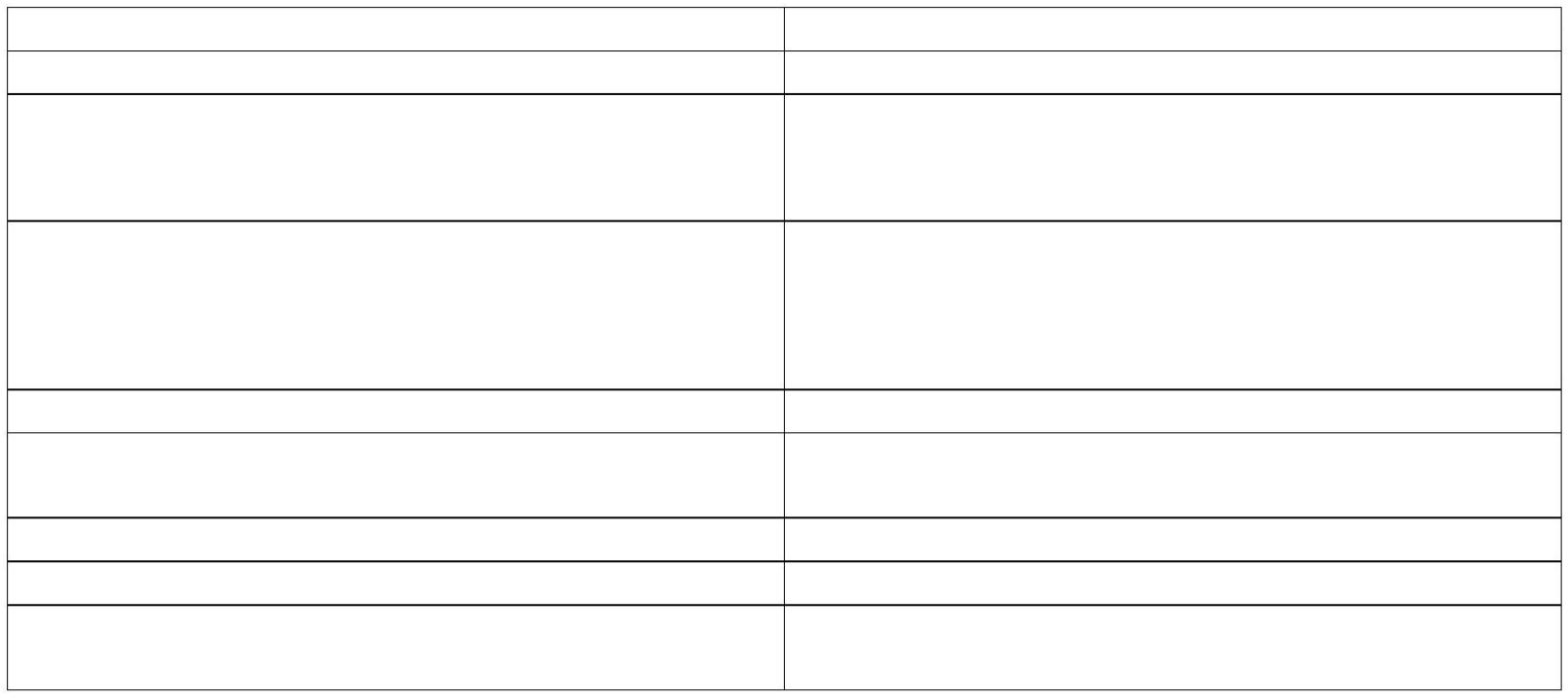 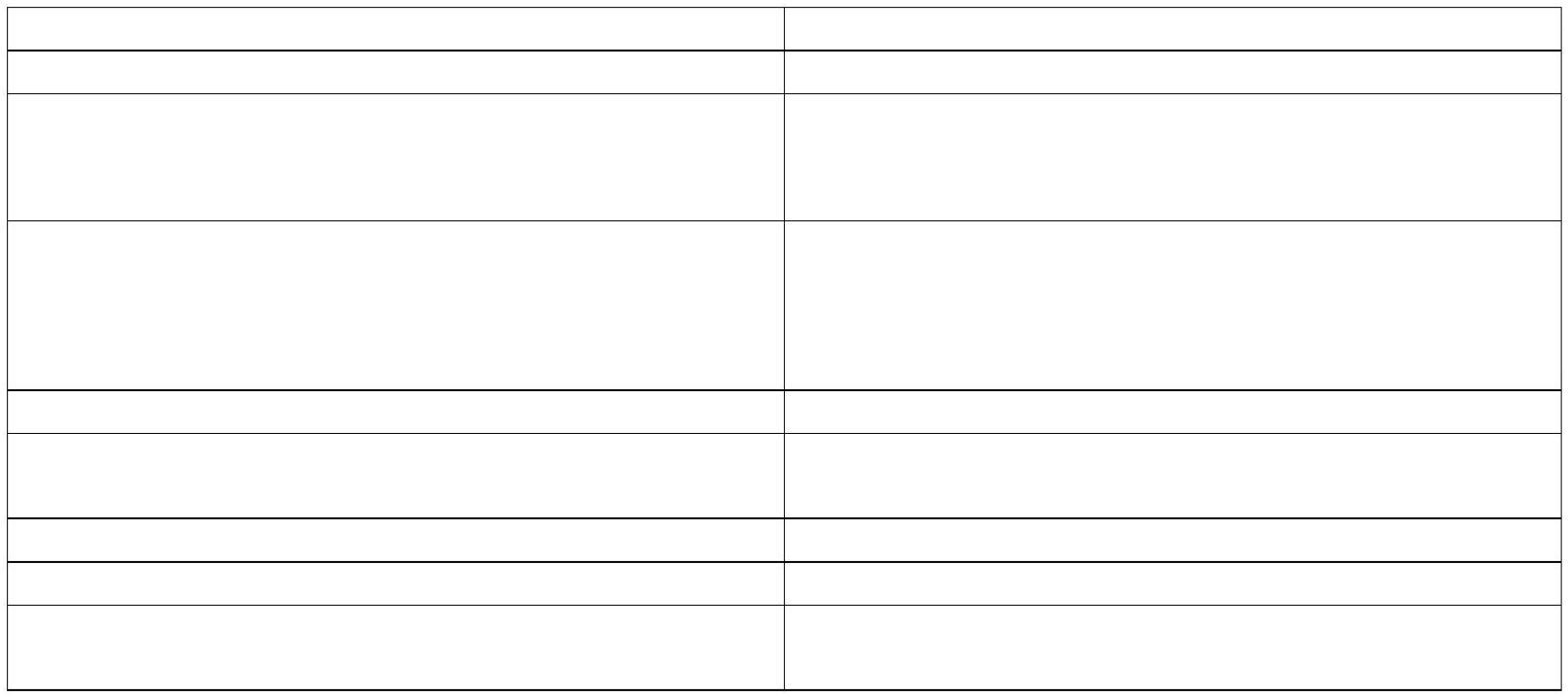 Обозначение на схеме:ЗУ4Номер кадастрового кварталаКадастровый номер многоквартирного дома исооружения находящегося на образуемомземельном участке74:12:080300674:12:0803006:55 (многоквартирный дом),74:12:0803006:163, 74:12:0000000:3772,74:12:0000000:4410, 74:12:0000000:4411Российская Федерация, Челябинская обл.,Красноармейский р-н, Дубровское сельскоепоселение, поселок Дубровка, ул.Титова,земельный участок 18Адрес земельного участкаПлощадь земельного участкаРазрешенное использование3840 кв.м.Многоквартирные жилые дома не выше 4этажей (без учета мансардного этажа)Земли населенных пунктовКатегория земельТерриториальная зонаСпособ образования земельного участкаВ 1.3 – Зона 2-4 этажных многоквартирныхИз земель, находящихся в государственной илимуниципальной собственностиОбозначение на схеме:ЗУ5Номер кадастрового квартала74:12:0803006Кадастровый номер многоквартирного дома и 74:12:0803006:53 (многоквартирный дом),сооружения находящегося на образуемомземельном участкеАдрес земельного участка74:12:0803006:163, 74:12:0000000:3772,74:12:0000000:4410, 74:12:0000000:4411Российская Федерация, Челябинская обл.,Красноармейский р-н, Дубровское сельскоепоселение, поселок Дубровка, ул.Титова,земельный участок 20Площадь земельного участкаРазрешенное использование3315 кв.м.Многоквартирные жилые дома не выше 4этажей (без учета мансардного этажа)Земли населенных пунктовКатегория земельТерриториальная зонаСпособ образования земельного участкаВ 1.3 – Зона 2-4 этажных многоквартирныхИз земель, находящихся в государственнойили муниципальной собственностиОбозначение на схеме:ЗУ6Номер кадастрового квартала74:12:0803006Кадастровый номер многоквартирного дома и 74:12:0803006:163, 74:12:0000000:3772,сооружения находящегося на образуемомземельном участке74:12:0000000:4410, 74:12:0000000:4411Адрес земельного участкаРоссийская Федерация, Челябинская обл.,Красноармейский р-н, Дубровское сельскоепоселение, поселок Дубровка, ул.Титова,земельный участок 20аПлощадь земельного участкаРазрешенное использование2651 кв.м.Многоквартирные жилые дома не выше 4этажей (без учета мансардного этажа)Земли населенных пунктовКатегория земельТерриториальная зонаСпособ образования земельного участкаВ 1.3 – Зона 2-4 этажных многоквартирныхИз земель, находящихся в государственнойили муниципальной собственности13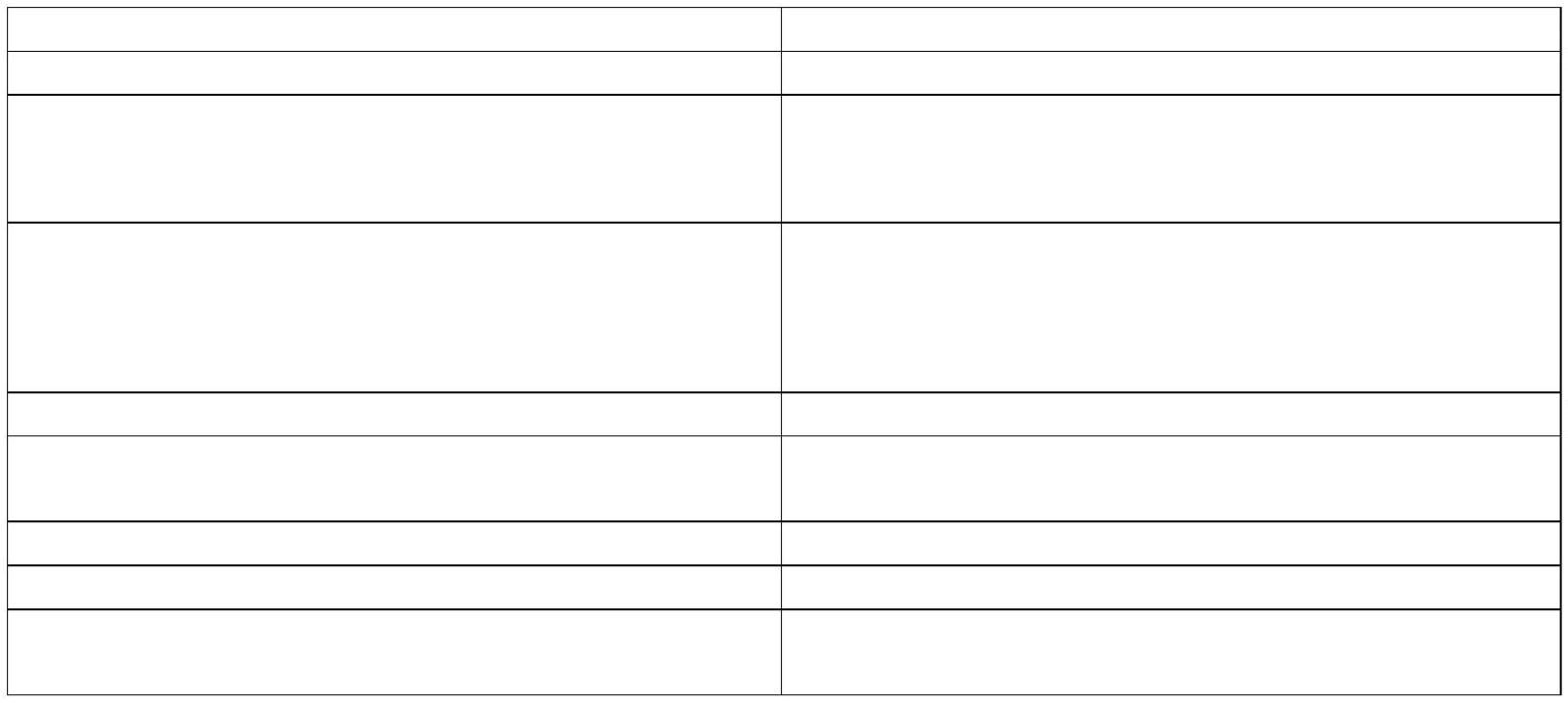 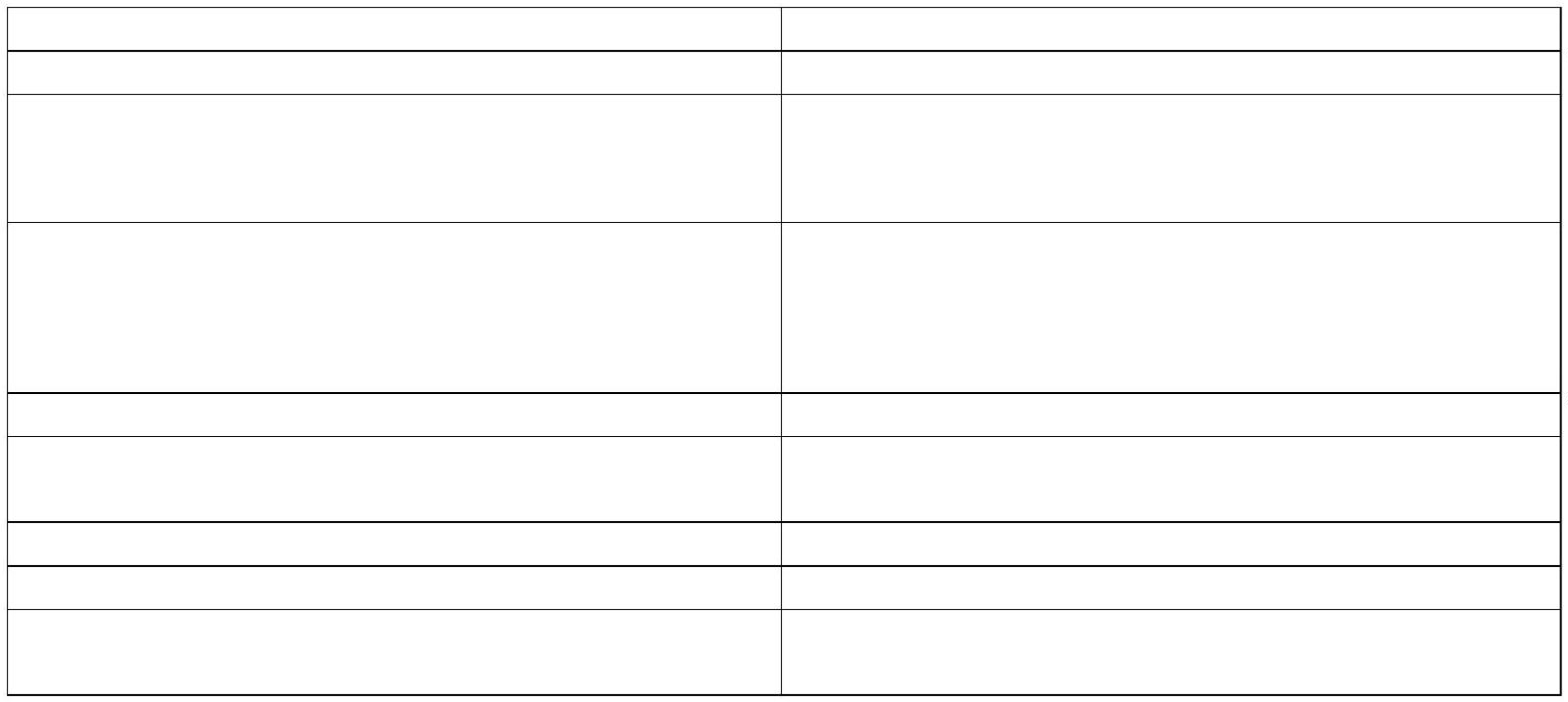 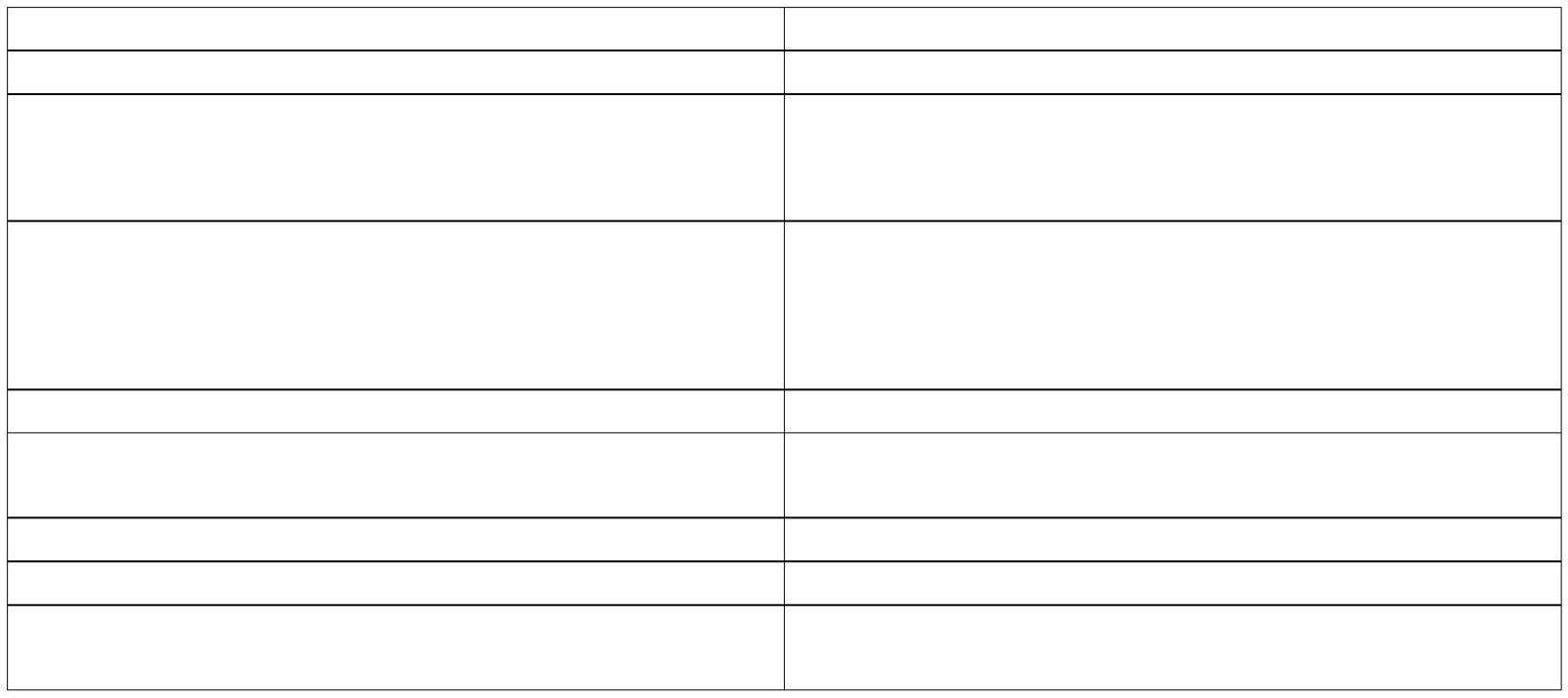 Основные технико-экономические показатели проекта межеванияNп/пНаименование показателей ЕдиницаСовременноеизмерения состояние на периодпроектированияРасчетный срок123Площадь проектируемойтерритории - всегоТерритории, подлежащиемежеваниюТерритории, не подлежащиемежеваниюКв.м.198301983019830-"-19830м. кв−−14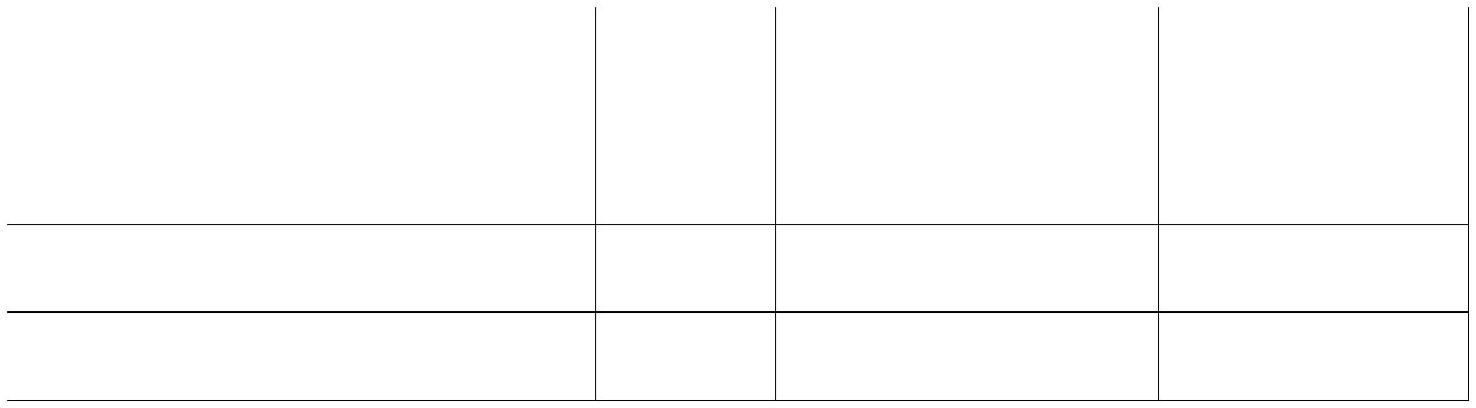 Каталог координат поворотных точек земельных участковОбозначение земельного участка :ЗУ1Российская Федерация, Челябинская обл., Красноармейский р-н, Дубровское сельское поселение,поселок Дубровка, ул.Титова, земельный участок 11Площадь 3257 кв.м.Обозначениехарактерных точекграницКоординаты, мГоризонтальноепроложение (S), мХ2Y314н2н3636463,712339088,9612,5521,1160,7769,1632,4638,5428,78636467,97636474,33636416,54636393,90636423,69636436,342339100,762339120,892339139,692339074,342339061,452339097,85н4н5н6н32н33Обозначение земельного участка :ЗУ2Российская Федерация, Челябинская обл., Красноармейский р-н, Дубровское сельское поселение,поселок Дубровка, ул.Титова, земельный участок 11аПлощадь 3162 кв.м.Обозначениехарактерных точекграницКоординаты, мГоризонтальноепроложение (S), мХ2Y314н1н7636483,502339028,7663,6123,5112,5528,7838,5442,5826,32636489,81636467,97636463,71636436,34636423,69636458,452339092,062339100,762339088,962339097,852339061,452339036,85н3н2н33н32н8Обозначение земельного участка :ЗУ3Российская Федерация, Челябинская обл., Красноармейский р-н, Дубровское сельское поселение,поселок Дубровка, ул.Титова, земельный участок 16Площадь 3605 кв.м.Обозначениехарактерных точекграницКоординаты, мГоризонтальноепроложение (S), мХ2Y314н11н122636584,712339146,7436,1638,698,52636595,51636562,03636559,782339181,252339200,642339192,4231,0815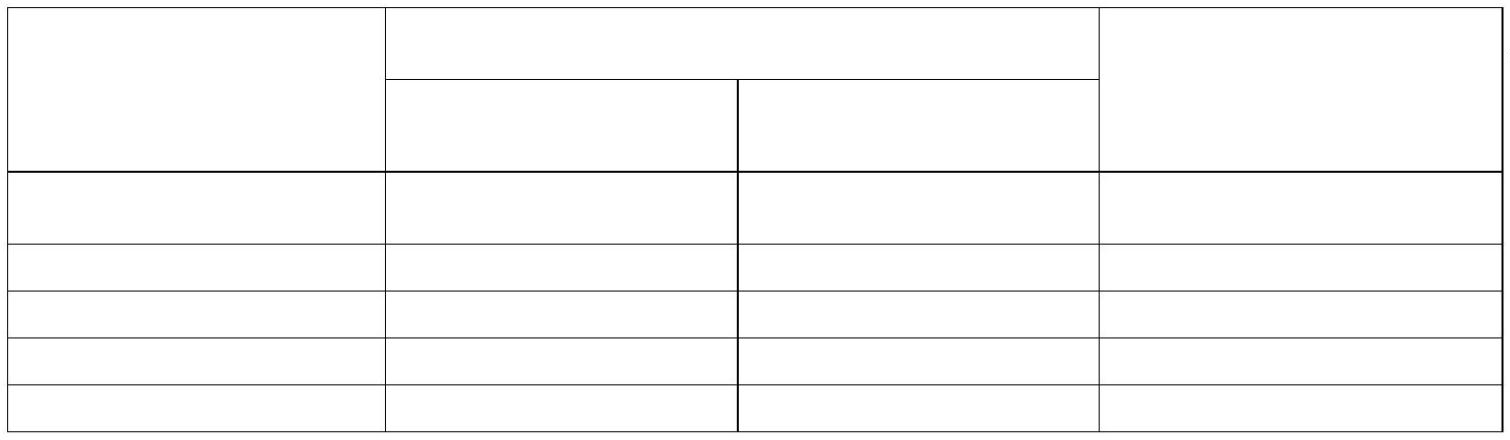 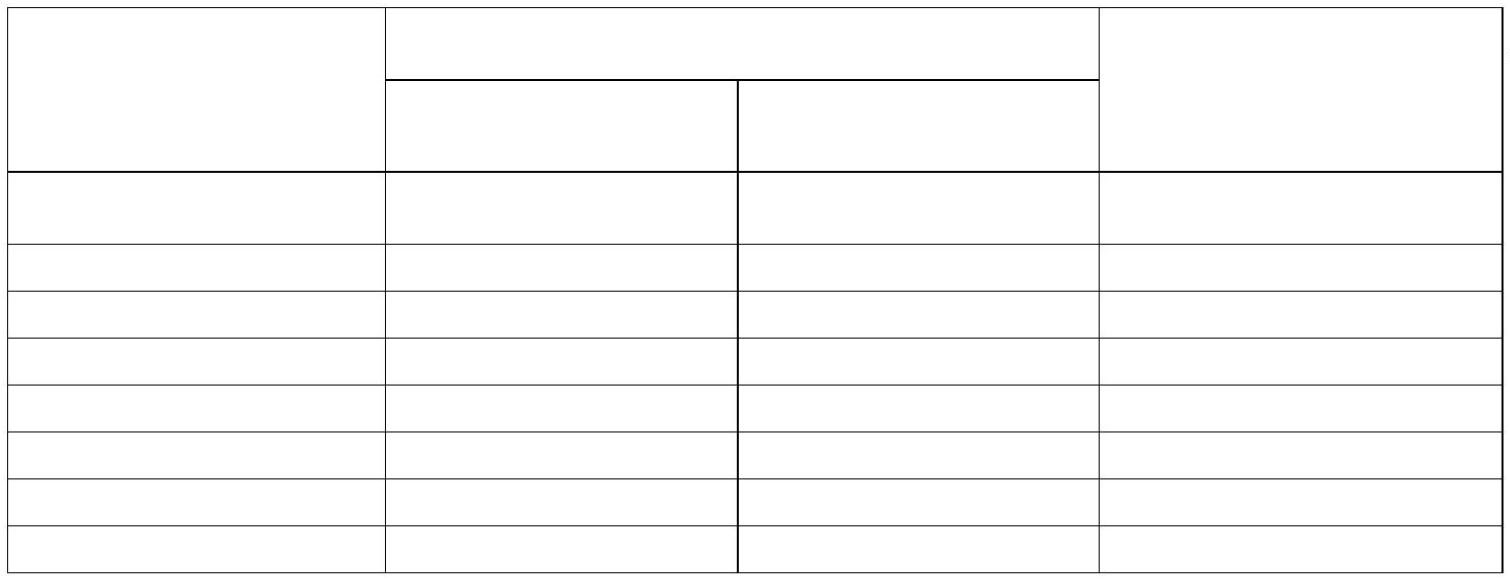 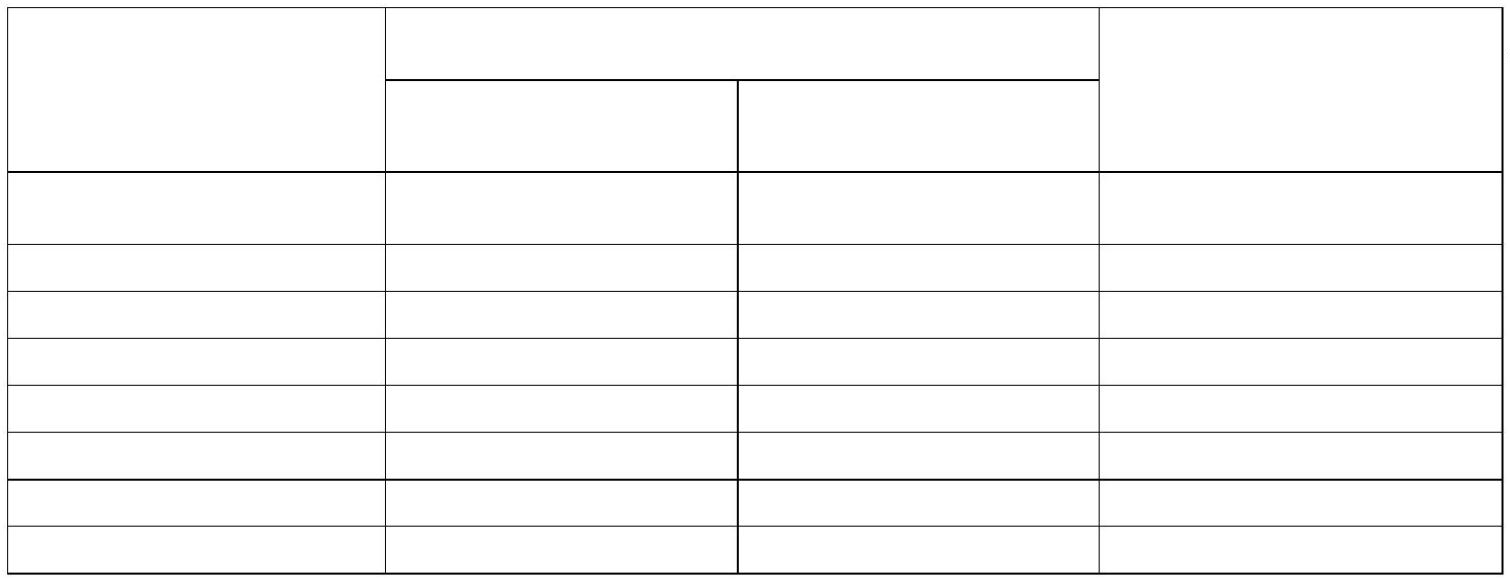 45636558,77636555,01636550,61636550,32636548,01636548,25636543,54636532,81636525,76636516,85636513,94636545,62636558,772339192,802339178,142339179,362339178,392339179,002339180,002339181,272339182,812339157,032339128,392339120,202339107,562339152,2515,134,5761,0172,3981,0394,88110,8426,7329,998,69н13н16н17н18н19н4534,1146,5826,52Обозначение земельного участка :ЗУ4Российская Федерация, Челябинская обл., Красноармейский р-н, Дубровское сельское поселение,поселок Дубровка, ул.Титова, земельный участок 18Площадь 3840 кв.м.Обозначениехарактерных точекграницКоординаты, мГоризонтальноепроложение (S), мХ2Y314н9636603,482339089,3662,3910,5924,1119,6036,1626,5246,5810,4343,207,07н10н20н34н12н11н45н19н36н37636619,54636609,32636614,40636595,51636584,71636558,77636545,62636555,31636596,812339149,652339152,442339176,012339181,252339146,742339152,252339107,562339103,692339091,70Обозначение земельного участка :ЗУ5Российская Федерация, Челябинская обл., Красноармейский р-н, Дубровское сельское поселение,поселок Дубровка, ул.Титова, земельный участок 20Площадь 3315 кв.м.Обозначениехарактерных точекграницКоординаты, мГоризонтальноепроложение (S), мХ2Y314н1н21н3н4н5636645,562339116,472,0216,6910,822,62636646,14636660,47636664,03636664,98636661,542339118,412339126,972339137,192339139,632339139,793,444,9216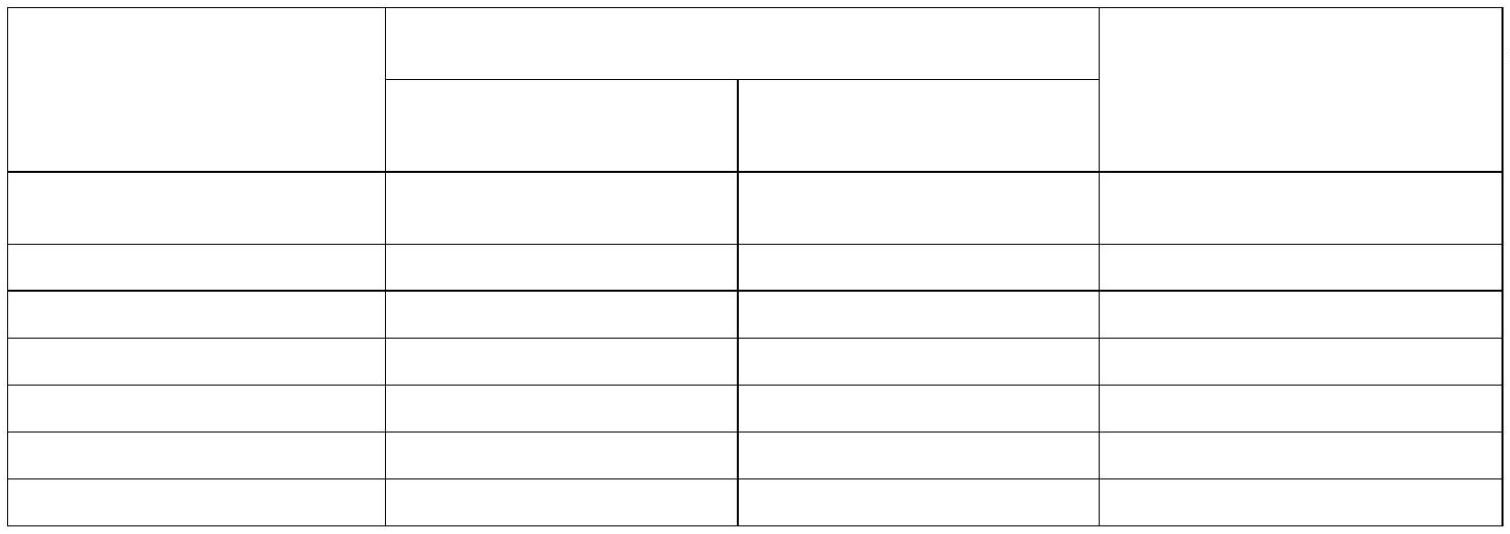 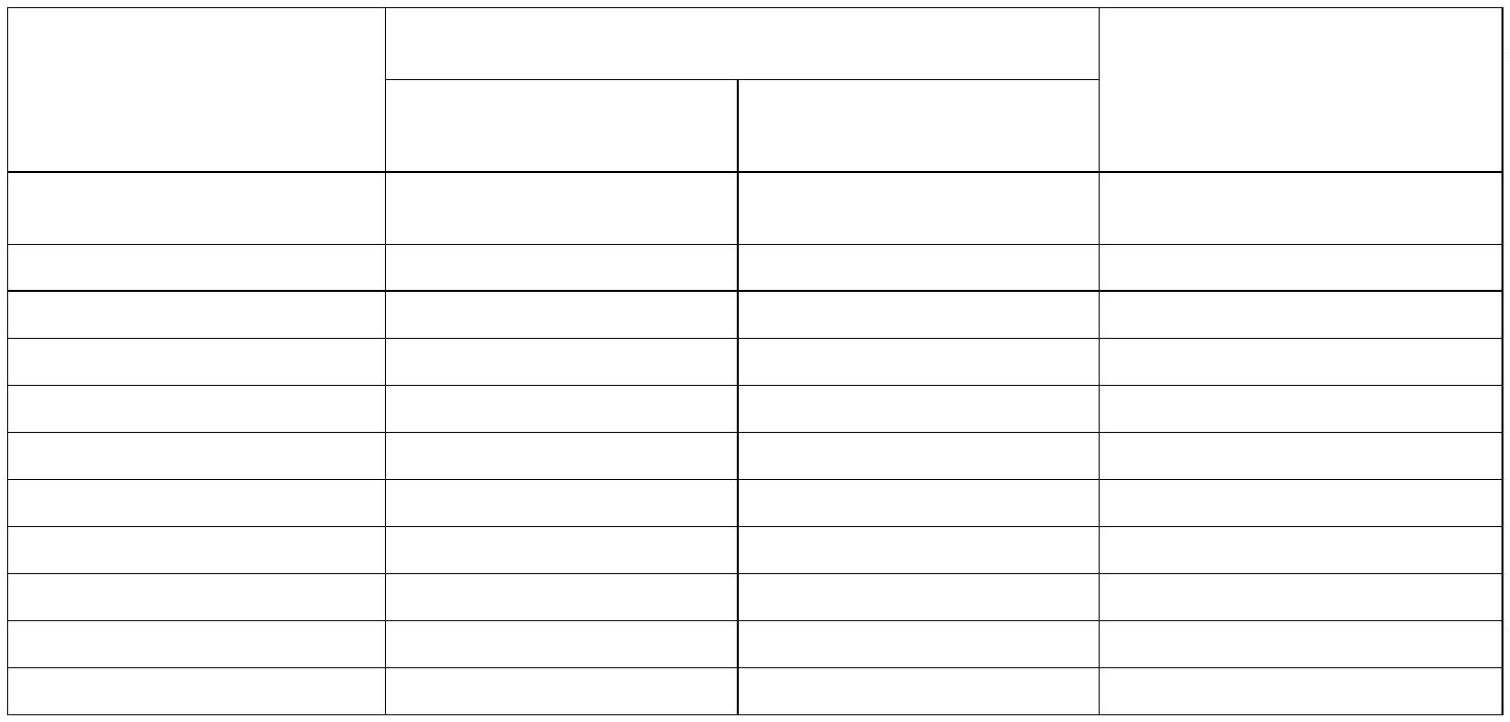 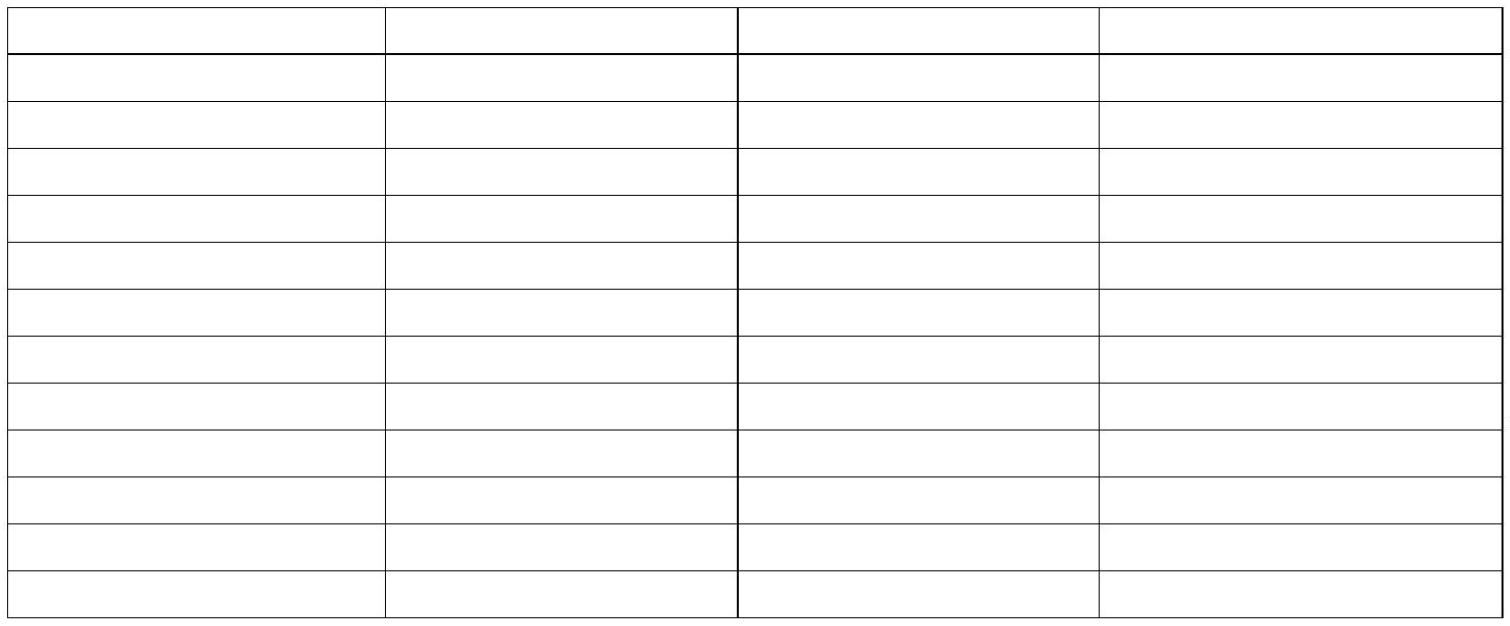 н6н7н85636657,52636658,54636660,45636641,81636631,54636614,40636609,32636619,54636603,48636620,65636633,68636637,25636640,442339142,632339150,452339163,842339168,402339171,252339176,012339152,442339149,652339089,362339083,332339089,092339098,122339117,317,8913,5319,1910,6617,7924,1110,5962,3918,2014,259,714н9н10н11н12н13н14319,455,192Обозначение земельного участка :ЗУ6Российская Федерация, Челябинская обл., Красноармейский р-н, Дубровское сельское поселение,поселок Дубровка, ул.Титова, земельный участок 20аПлощадь 2651 кв.м.Обозначениехарактерных точекграницКоординаты, мГоризонтальноепроложение (S), мХ2Y3142211111110987654636633,642339178,820,462,48636633,21636633,86636634,30636636,28636636,01636631,30636634,78636635,56636633,41636619,85636609,87636605,71636579,39636578,19636565,95636562,03636595,51636614,40636631,542339178,972339181,362339181,212339188,322339188,572339199,032339219,552339224,052339239,442339240,892339213,602339213,832339215,312339210,492339208,962339200,642339181,252339176,012339171,250,467,380,3711,4720,814,57н35н38н39н40н41н42н43н44215,5413,6429,064,1726,364,9712,349,2038,6919,6017,797,86н12н341217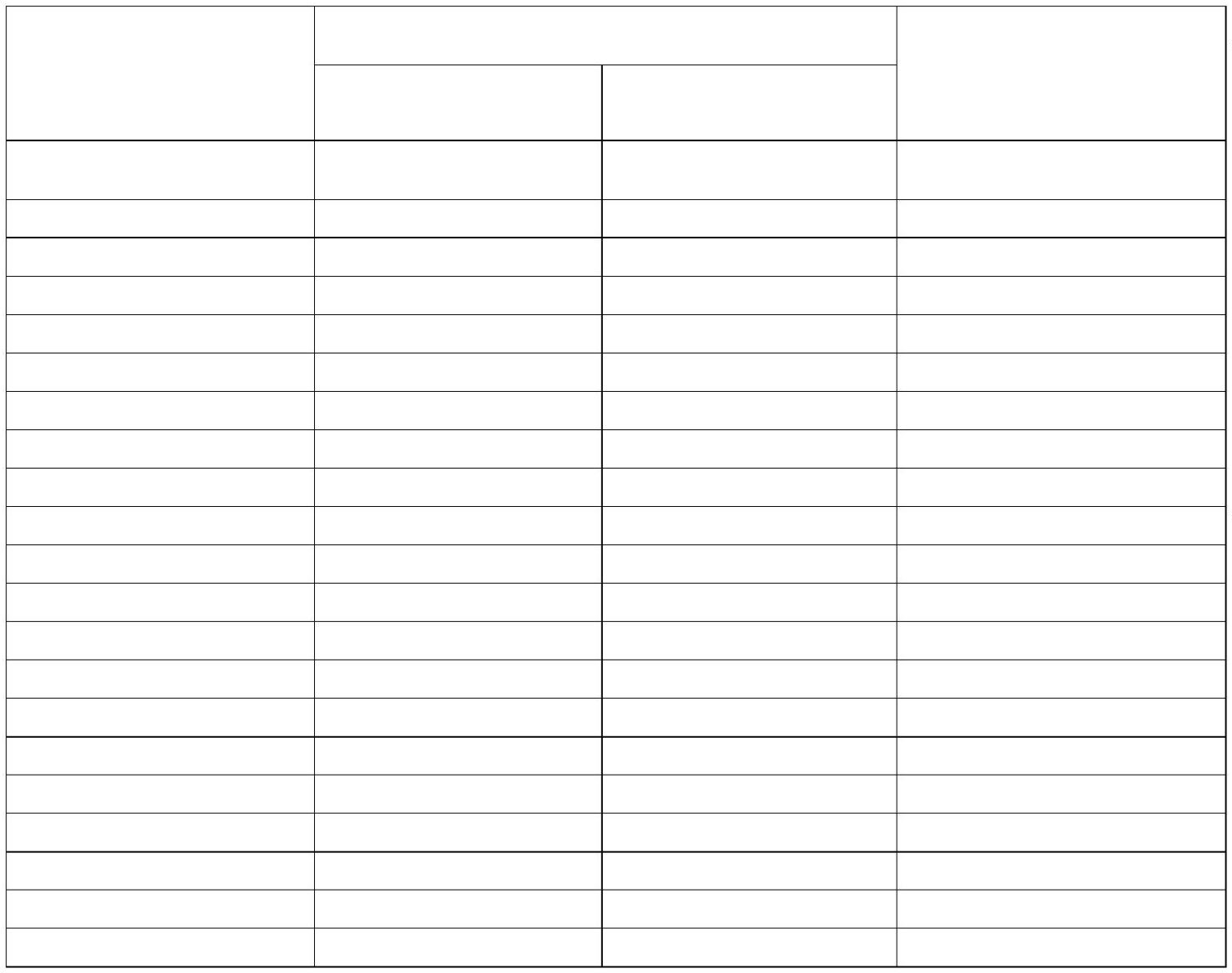 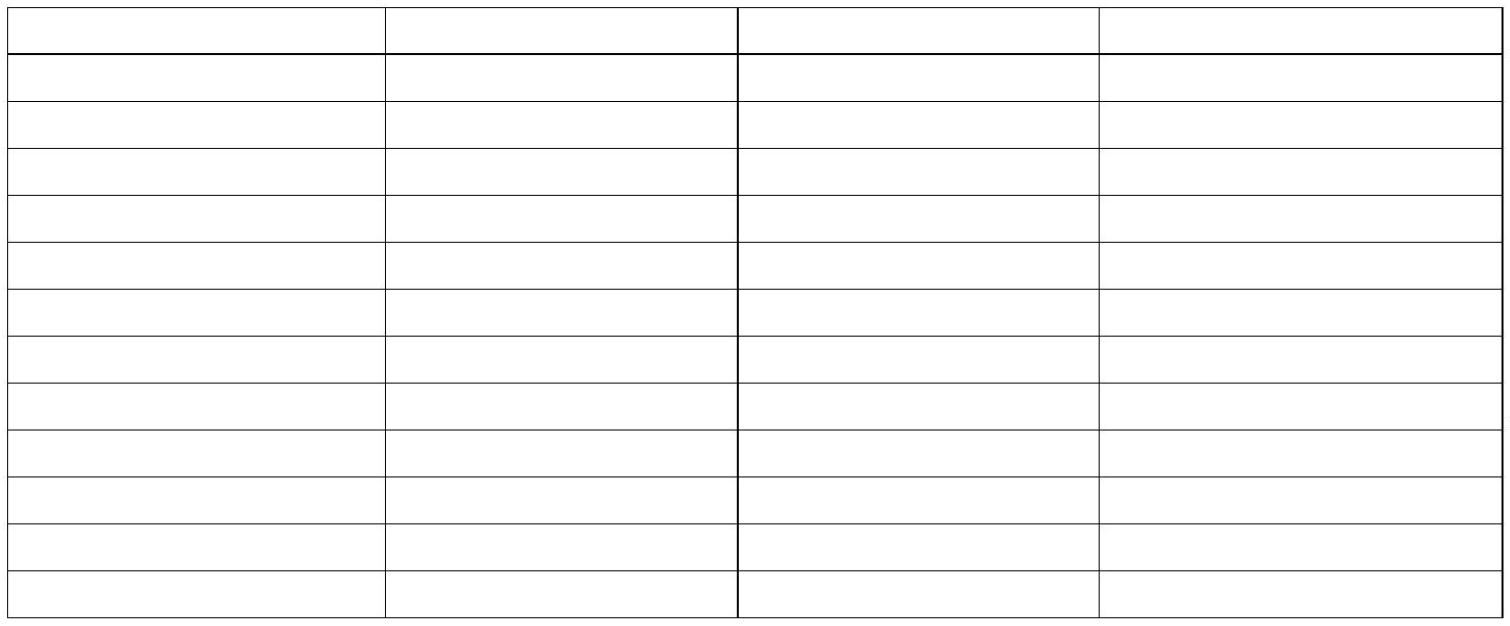 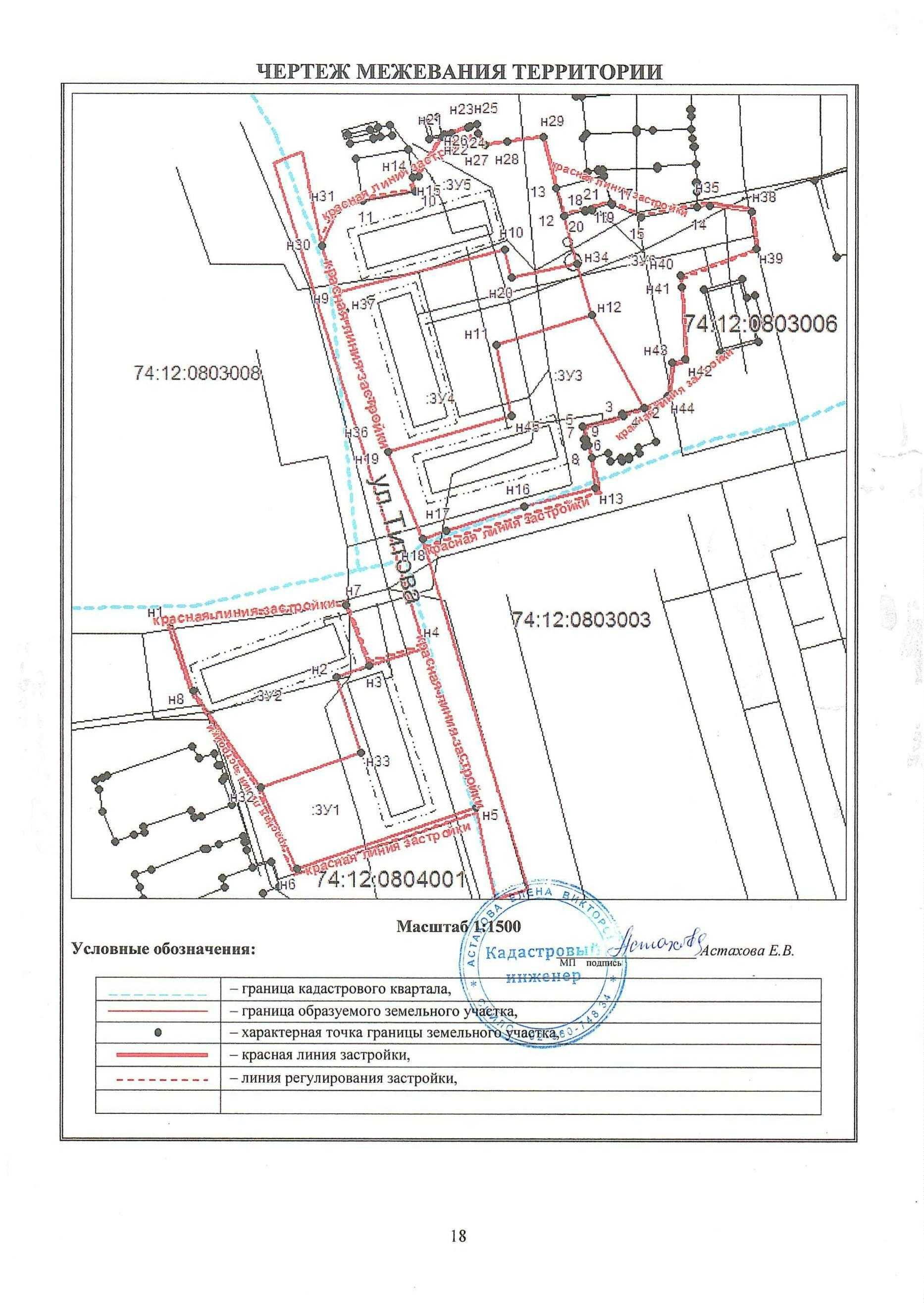 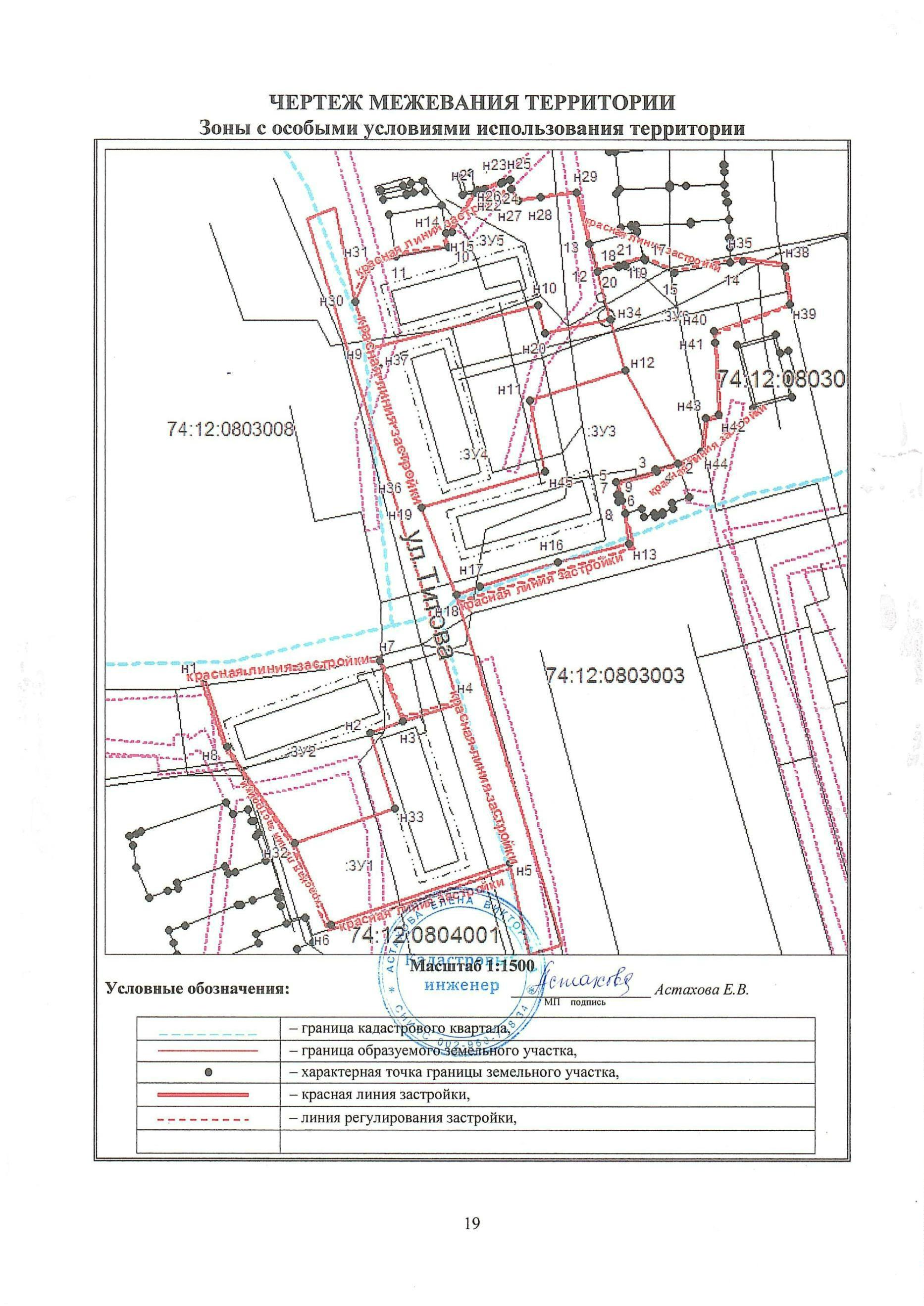 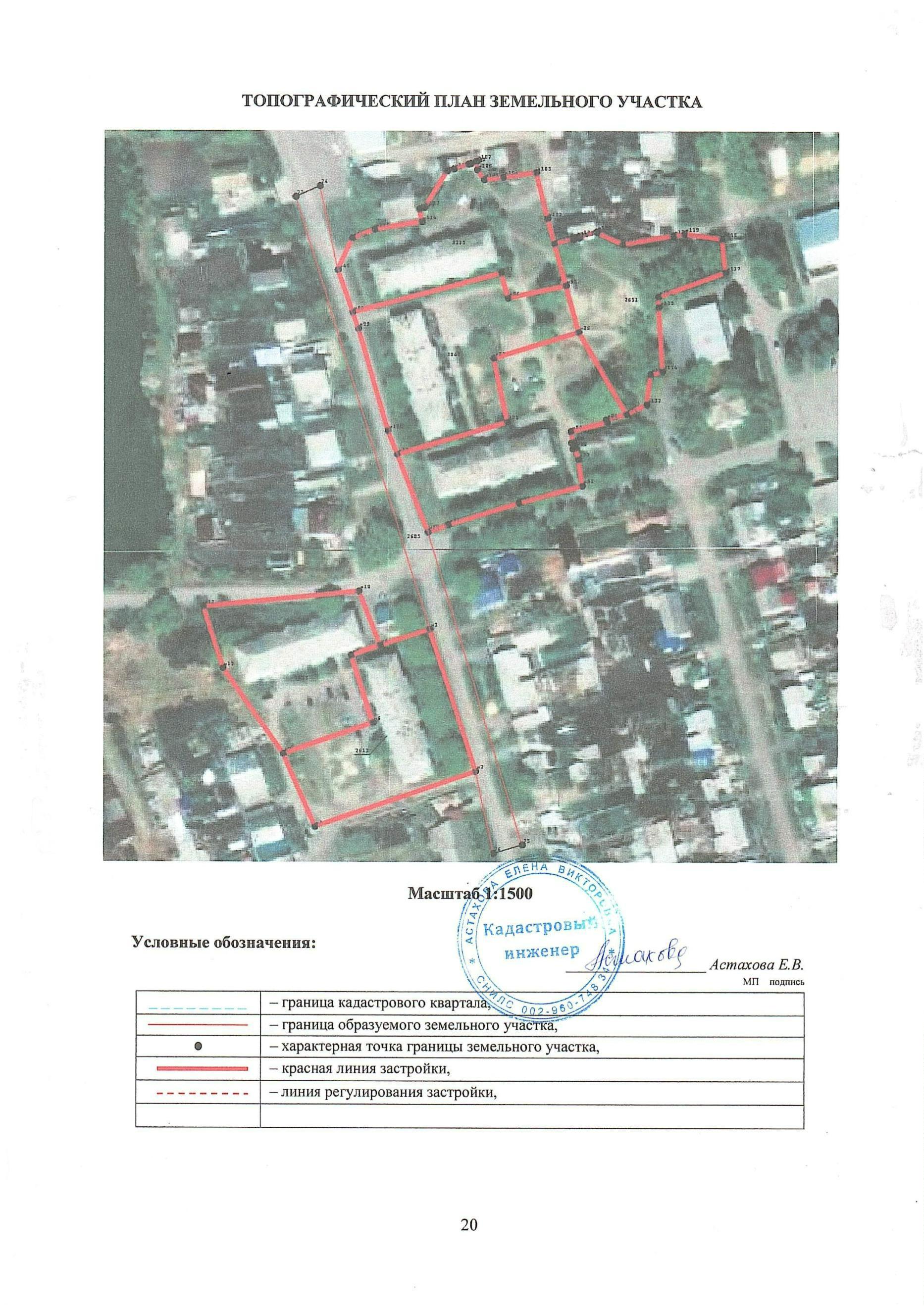 